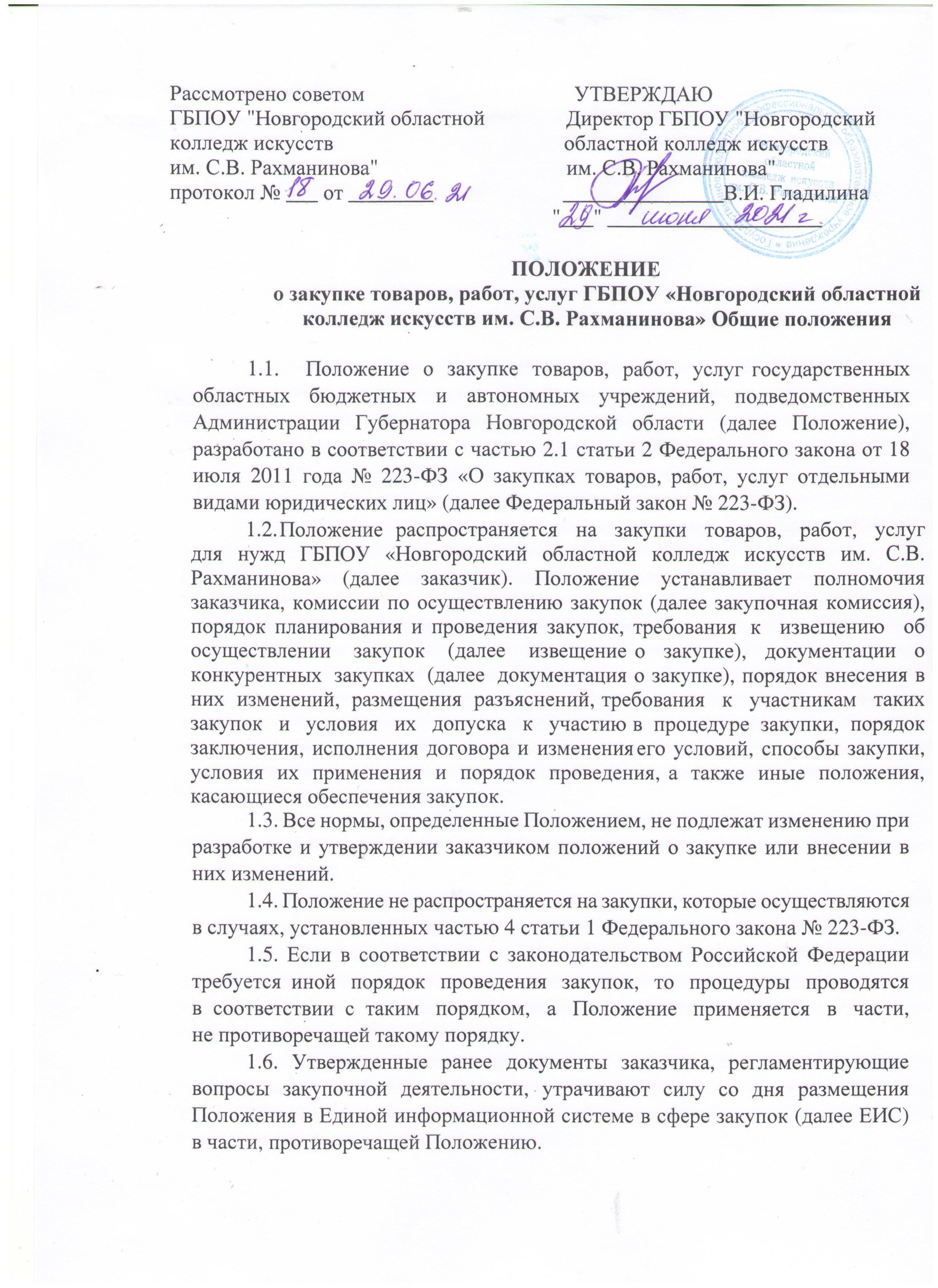 Закупочная деятельность заказчика осуществляется в соответствиисзаконодательствомРоссийскойФедерации,Положениемиинымилокальныминормативнымиактамииорганизационно-распорядительнымидокументамизаказчика.Информационноеобеспечениезакупок,планированиезакупокПоложение и вносимые в него изменения подлежат обязательномуразмещениювЕИСнепозднее15днейсодняихутверждения.РазмещениевЕИСинформацииозакупкепроизводитсязаказчикомвсоответствиисПоложениеморазмещениивединойинформационнойсистемеинформацииозакупке,утвержденнымпостановлениемПравительстваРоссийскойФедерацииот 10 сентября 2012 года №908.ЗаказчикразмещаетвЕИСпланзакупкитоваров,работ,услуг(далеепланзакупки)ипланзакупкиинновационнойпродукции,высокотехнологичнойпродукции,лекарственныхсредств.Правилаформирования указанных планов закупки, требования к их форме, порядок исрокиихразмещениявЕИСутвержденыпостановлениемПравительстваРоссийской Федерации от 17 сентября 2012 года № 932 «Об утвержденииПравилформированияпланазакупкитоваров(работ,услуг)итребованийкформетакого плана»:Планированиезакупокосуществляетсяисходяизоценкипотребностей заказчика в товарах, работах, услугах. Планирование закупоктоваров,работ,услугзаказчикомпроводитсяпутемсоставленияпланазакупкинакалендарныйгодиегоразмещениявЕИС.Планзакупкиявляетсяоснованиемдля осуществлениязакупок;Планзакупкинаочереднойкалендарныйгодформируетсяна основании заявок структурных подразделений заказчика и утверждаетсяприказомучреждения;Планзакупкидолжениметьпоквартальнуюразбивку;Изменениявпланзакупкимогутвноситьсявследующихслучаях,если:внесеныизменениявпланфинансово-хозяйственнойдеятельностизаказчика, возникла или изменилась потребность в товарах, работах, услугах,в том числе сроки их приобретения, способ осуществления закупки и срокисполнениядоговора;при подготовке к процедуре проведения конкретной закупки выявлено,чтостоимостьпланируемыхкприобретениютоваров,работ,услугизмениласьболеечемна10процентов(есливрезультатетакогоизмененияневозможноосуществить закупку в соответствии с объемом денежных средств, которыйпредусмотренпланом закупки);наступилинепредвиденныеобстоятельства(авария,чрезвычайнаяситуация);у заказчика возникли обязательства исполнителя по договору;произведенаотмена закупки;виныхслучаях,установленныхПоложением;Изменениявносятсявпланзакупкинаоснованиислужебнойзапискируководителяструктурногоподразделениязаказчика,винтересахкоторогозакупкаосуществляется,иутверждаютсяприказомучреждения.Изменения вступают в силу со дня размещения в ЕИС новой редакции планазакупки;Еслизакупкатоваров,работ,услугосуществляетсяконкурентнымиспособами,изменениявпланзакупкидолжнывноситьсядоразмещениявЕИСизвещенияозакупке,документацииозакупкеиливносимыхвнихизменений.В ЕИС подлежит размещению следующая информация:извещениеозакупкеивносимыевнегоизменения;документация о закупке (при наличии) и вносимые в нее изменения;проект	договора,	являющийся	неотъемлемой	частью	документациио закупке;разъяснения положений документации о закупке;протоколы,составляемыевходе закупки;план закупки товаров, работ, услуг, предусмотренный постановлениемПравительстваРоссийскойФедерацииот17сентября2012года№932«ОбутвержденииПравилформированияпланазакупкитоваров(работ,услуг)итребований к форме такого плана»;сведенияоколичествеиобщейстоимостидоговоров,заключенныхзаказчиком по результатам закупки, предусмотренные частью 19 статьи 4Федеральногозакона№ 223-ФЗ(далее ежемесячные отчеты);реестрдоговоров,заключенныхзаказчикомпорезультатамзакупки,предусмотренныйпостановлениемПравительстваРоссийскойФедерацииот31октября2014года№1132«Опорядкеведенияреестрадоговоров,заключенных заказчиками по результатам закупки» (далее реестр договоров);иная	информация,	размещение	которой	в	ЕИС	предусмотреноФедеральнымзаконом№223-ФЗиПоложением.ИзвещениеидокументацияозакупкеразмещаютсявЕИСвсроки,указанныевподразделе 9.2 Положения.Изменения,вносимыевизвещениеидокументациюозакупке,протоколы,	составляемые	в	ходе	закупки,	разъяснения	положенийдокументацио закупкеразмещаются в ЕИС в течение 3 днейсо дня принятия решений о внесении изменений, подписания протоколов,предоставленияразъяснений.НеподлежатразмещениювЕИСсведенияобосуществлениизакупоктоваров,работ,услуг,озаключениидоговоров,составляющиегосударственную тайну, а также сведения о закупке, по которым принятосоответствующеерешениеПравительстваРоссийскойФедерации.ЗаказчиквправенеразмещатьвЕИС:сведения о закупках, стоимость которых не превышает 100 тыс.рублей,а в случае, если годовая выручка заказчика за отчетный финансовый годсоставляетболеечем5млрд.рублей,–стоимостькоторыхнепревышает500тыс.рублей.Приэтомобязательнымявляетсявключениеинформацииотаких закупках в ежемесячныеотчеты;сведенияозакупкеуслугпопривлечениювовклады(включаяразмещение депозитных вкладов) денежных средств организаций, получениюкредитов и займов, доверительному управлению денежными средствами иинымимуществом,выдачебанковскихгарантийипоручительств,предусматривающихисполнениеобязательстввденежнойформе,открытиюиведению счетов, включая аккредитивы, о закупке брокерских услуг, услугдепозитариев. При этом обязательным является включение информации отакихзакупках в планзакупки ивежемесячные отчеты;сведения о закупке, связанной с заключением и исполнением договоракупли-продажи,аренды(субаренды),договорадоверительногоуправлениягосударственнымилимуниципальнымимуществом,иногодоговора,предусматривающегопереходправ владения и (или) пользованиявотношениинедвижимогоимущества.Приэтомобязательнымявляетсявключение информации о таких закупках в план закупки и в ежемесячныеотчеты.Требованиякучастникамзакупкиизакупаемымтоварам,работам,услугамПрипроведениизакупокзаказчикустанавливаетследующиеединыеобязательныетребования к участникам закупки:Соответствиетребованиям, установленным всоответствиисзаконодательствомРоссийскойФедерацииклицам,осуществляющимпоставку товара, выполнение работы, оказание услуги, являющихся объектомзакупки;Непроведениеликвидацииучастникапроцедурызакупки–юридического лица и отсутствие решения арбитражного суда о признанииучастника закупки – юридического лица, индивидуального предпринимателябанкротоми оботкрытии конкурсного производства;Неприостановлениедеятельностиучастникапроцедурызакупкив порядке,предусмотренномКодексомРоссийскойФедерацииобадминистративныхправонарушениях,надень подачизаявки;Отсутствиеуучастникапроцедурызакупкизадолженностипо начисленным налогам, сборам и иным обязательным платежам в бюджетылюбогоуровня или государственныевнебюджетные фонды;Отсутствиеуучастниказакупки–физическоголицалибоуруководителя,членовколлегиальногоисполнительногоорганаилиглавногобухгалтераюридического лица–участника закупки судимостиза преступления в сфере экономики (за исключением лиц, у которых такаясудимостьпогашенаилиснята),атакженеприменениевотношенииуказанныхфизическихлицнаказанияввиделишенияправазаниматьопределенныедолжностиилизаниматьсяопределеннойдеятельностью,которыесвязаныспоставкойтовара,выполнениемработы,оказаниемуслуги,являющихся объектом осуществляемой закупки, и административного наказанияввидедисквалификации;Обладаниеучастникомзакупки исключительными правамина результаты интеллектуальной деятельности, если в связи с исполнениемдоговоразаказчикприобретает праванатакие результаты;Отсутствие между участником закупки и заказчиком конфликтаинтересов,подкоторымпонимаютсяслучаи,прикоторыхруководительзаказчика, член закупочной комиссии состоят в браке с физическими лицами,являющимисявыгодоприобретателями,единоличнымисполнительныморганомхозяйственногообщества(директором,генеральнымдиректором,управляющим, президентом и др.), членами коллегиального исполнительногооргана хозяйственного общества, руководителем (директором, генеральнымдиректором) учреждения или унитарного предприятия либо иными органамиуправленияюридическихлиц–участниковзакупки,сфизическимилицами,втомчислезарегистрированнымивкачествеиндивидуальныхпредпринимателей,–участникамизакупкилибоявляютсяблизкимиродственниками(родственниками по прямой восходящей и нисходящей линии (родителями идетьми, дедушкой, бабушкой и внуками), полнородными и неполнородными(имеющими общих отца или мать) братьями и сестрами), усыновителями илиусыновленнымиуказанныхфизическихлиц.Подвыгодоприобретателямипонимаютсяфизическиелица,владеющиенапрямуюиликосвенно(черезюридическое лицоиличерез несколько юридических лиц) болеечем10%голосующихакцийхозяйственногообществалибодолей,превышающей10 %вуставномкапитале хозяйственного общества;Отсутствие сведений об участнике закупки в реестре недобросовестныхпоставщиков (подрядчиков, исполнителей), предусмотренном Федеральнымзакономот5апреля2013года№44-ФЗ«Оконтрактнойсистемевсферезакупоктоваров,работ,услугдляобеспечениягосударственныхимуниципальныхнужд»;Отсутствиесведенийобучастникезакупкивреестренедобросовестныхпоставщиков,предусмотренномФедеральнымзаконом№223-ФЗ.При проведении конкурентной закупки заказчик вправе установитьдополнительныетребования к участникам закупки:Вслучаепроведенияконкурентныхзакупокповыполнениюработпо строительству, реконструкции, капитальному ремонту, текущему ремонту,сносуобъектакапитальногостроительства,услугпоорганизацииотдыхадетейиихоздоровления,услугобщественногопитанияи(или)поставкипищевыхпродуктов:требованиякквалификациисотрудниковучастниказакупки,привлекаемых к исполнению договора, или лиц, привлекаемых к исполнениюдоговора участником закупки на основании гражданско-правовых договоров,вчастноститребованиякналичиюнеобходимогоуровняобразования,навыкови(или)знаний,необходимых дляисполнениядоговора;требованиякналичиюопытаисполненияучастникомзакупкидоговоров,аналогичных предмету закупки (с обязательным указаниемвдокументацииозакупкеопределения,какиеименнодоговорысточкизренияихпредметаявляютсяаналогичнымипредметузакупки),приэтоммаксимальныйденежныйразмерданноготребованиянеможетпревышать50процентовотначальной (максимальной) ценыдоговора;В случае проведения конкурентных закупок на оказание услуг поорганизованнойперевозкегрупп детейавтобусами:требования к наличию на праве собственности или на ином законномоснованииавтобусов,сгодавыпускакоторыхпрошлонеболее10лет,которыесоответствуютпоназначениюиконструкциитехническимтребованиямкосуществляемымперевозкампассажиров,допущенывустановленномпорядкекучастиювдорожномдвижениииоснащенывустановленномпорядкетахографами,атакжеаппаратуройспутниковойнавигацииГЛОНАССилиГЛОНАСС/GPSтребованиякналичиюопытаисполненияучастникомзакупкидоговоров,аналогичныхпредметузакупки,приэтоммаксимальныйденежныйразмер данного требования не может превышать 50 процентов от начальной(максимальной)ценыдоговора.Устанавливатьвзакупочнойдокументациииныетребования,отличныеотуказанныхвпунктах3.1,3.2Положения,недопускается.Требования,предъявляемыекучастникамзакупки,применяютсявравной степени ко всем участникамзакупки.При установлении требований к участнику закупки заказчик обязанустановить в документации о закупке исчерпывающий перечень документов,которые необходимо представить участнику для подтверждения соответствиятакимтребованиям,сучетомтребованийподраздела9.2Положения.В случае проведения конкурса или запроса предложений указанныевдокументацииозакупкетребованиякучастникамнедолжныпротиворечитькритериям оценки, указанным в документации, вслучае,еслитакиетребованияикритерииотносятсякодномуитомужепоказателю.Вслучае проведения неконкурентной закупки (закупкиуединственногопоставщика),заказчикдолженобеспечитьконтрольсоответствияучастниказакупки,скоторымзаключаетсядоговор,требованиям, предусмотренным пунктом 3.1 Положения. Заказчик вправе неоформлятьрезультаты такого контроля документально.Товары,приобретаемые заказчиком, должны быть новыми,небывшимивупотреблении,еслидокументациейи(или)извещениемозакупкенепредусмотреноиное.При описании в документации о конкурентной закупке предметазакупкизаказчикдолжен руководствоваться следующимиправилами:Вописаниипредметазакупкиуказываютсяфункциональныехарактеристики(потребительскиесвойства),техническиеикачественныехарактеристики, а также эксплуатационные характеристики (при необходимости)предметазакупки;В описание предмета закупки не должны включаться требованияилиуказаниявотношениитоварныхзнаков,знаковобслуживания,фирменныхнаименований,патентов,полезныхмоделей,промышленныхобразцов, наименование страны происхождения товара, требованияк товарам, информации, работам, услугам при условии, что такие требованиявлекутзасобойнеобоснованноеограничениеколичестваучастниковзакупки,за исключением случаев, если не имеется другого способа, обеспечивающегоболееточноеи четкоеописание указанныххарактеристикпредмета закупки;Вслучаеиспользованиявописаниипредметазакупкиуказаниянатоварныйзнакнеобходимоиспользоватьслова«(илиэквивалент)»,заисключениемслучаев:несовместимости товаров, на которых размещаются другие товарныезнаки,инеобходимости обеспечениявзаимодействиятакихтоваровстоварами, используемымизаказчиком;закупокзапасныхчастейирасходныхматериаловкмашинамиоборудованию,используемымзаказчиком,всоответствиистехническойдокументациейнауказанные машины иоборудование;закупоктоваров,необходимыхдляисполнениягосударственногоконтракта;закупоксуказаниемконкретныхтоварныхзнаков,знаковобслуживания,патентов, полезных моделей, промышленных образцов, места происхождениятовара,изготовителятовара,еслиэтопредусмотреноусловиямимеждународных договоров Российской Федерации или условиями договоровюридическихлиц,указанныхвчасти2статьи1Федеральногозакона№223-ФЗ,вцеляхисполненияэтимиюридическимилицамиобязательствпозаключеннымдоговорамсюридическимилицами,втомчислеиностраннымиюридическимилицами.СпособыиформызакупокПоложениемпредусмотреныследующиеспособызакупок:Открытыйконкурс,конкурсвэлектроннойформе(далееконкурс);Аукционвэлектроннойформе(далееаукцион);Запроспредложенийвэлектроннойформе(далеезапроспредложений);Закрытыезакупкивэлектроннойформе(закрытыйконкурсв электронной форме, закрытый аукцион в электронной форме, закрытыйзапросценв электронной форме,закрытый запрос предложенийвэлектроннойформе) (далеезакрытыезакупки);Запрос котировок, запрос котировок в электронной форме (далеезапрос котировок);Запросцен;Закупкауединственногопоставщика.Закупки, указанные в подпунктах 4.1.1-4.1.6 Положения, являютсяконкурентнымизакупками.Закупки, указанные в подпунктах 4.1.1-4.1.5 Положения, являютсяторгамивпониманиистатей447,448ГражданскогокодексаРоссийскойФедерации.Закупкауединственногопоставщикаявляетсянеконкурентнойзакупкой.Любаяконкурентнаязакупкаможетвключатьнескольколотов,покаждомуизкоторыхможетбытьвыбранотдельныйпобедительизаключенотдельный договор. Подача предложений на часть лотанедопускается.УсловияислучаипримененияспособовзакупкиЗаказчиквправеосуществлятьзакупкупутемпроведенияконкурсавлюбых случаях.Заказчиквправеосуществлятьзакупкупутемпроведенияаукционапривыполнениихотя быодного изследующихусловий:Предметом закупки является продукция, по которой существуетфункционирующий рынок;Предметом закупки являются товары, работы, услуги,в отношении которых целесообразно проводить оценку только по ценовымкритериям.Заказчик вправе осуществлять закупку путем проведения запросаценприодновременномвыполненииследующих условий:Предметом закупки является продукция, по которой существуетфункционирующий рынок;Предметомзакупкиявляютсятовары,работы,услуги,вотношениикоторыхцелесообразнопроводитьоценкутолькопоценовымкритериям;Начальная(максимальная)  цена  договора  не  превышаетмлн.рублей.Заказчиквправеосуществлятьзакупкупутемпроведениязапросакотировокприодновременном выполненииследующих условий:Объектомзакупкиявляетсяпродукция,покоторойсуществуетфункционирующий рынок;Объектом закупки являются товары, работы, услуги, в отношениикоторыхцелесообразнопроводитьоценкутолькопоценовымкритериям;Начальная	(максимальная)	цена	договора	не	превышаетмлн.рублей.Заказчиквправеосуществлятьзакупкупутемпроведениязапросапредложенийприодновременномвыполненииследующихусловий:Начальная	(максимальная)	цена	договора	не	превышает2 млн.рублей;Предметомзакупки являются товары, работы, услуги,вотношениикоторыхцелесообразнопроводитьоценкупоценовыминеценовымкритериям.Закупка у единственного поставщика может проводитьсявследующих случаях:Заключаетсядоговорссубъектоместественныхмонополийна оказание услуг естественных монополий в соответствии с Федеральнымзакономот 17августа1995 года№147-ФЗ«О естественных монополиях»;Заключаетсядоговор на оказание услуг по регулируемымв соответствии с законодательством Российской Федерации ценам (тарифам)всферахводоснабжения,водоотведения,канализации,теплоснабжения,обращения с твердымикоммунальными отходами, газоснабжения(заисключениемуслугпореализациисжиженногогаза),подключения(технологическогоприсоединения)ксетяминженерно-техническогообеспечения;Заключается договорэнергоснабженияилидоговоркупли-продажиэлектрическойэнергиисгарантирующимпоставщикомэлектрическойэнергии;Закупки товаров, работ, услуг, стоимость которых не превышает100,0 тыс. рублей, а в случае если годовая выручка заказчика за отчетныйфинансовый год составляет более чем 5,0 млрд. рублей, – стоимость которыхнепревышает500,0тыс.рублей.Исключениесоставляетслучай,предусмотренныйподпунктом5.6.22Положения;Осуществлениезакупкидлягосударственныхнуждуединственногопоставщика(подрядчика,исполнителя),определенногоУказомилираспоряжением Президента Российской Федерации, либо в случаях, установленныхпоручениями Президента Российской Федерации, у поставщика (подрядчика,исполнителя),определенногопостановлениемилираспоряжениемПравительства Российской Федерации. В таких правовых актах указываютсяпредмет договора, а также может быть указан предельный срок, на которыйзаключаетсядоговор,иопределенаобязанностьзаказчикаустановитьтребованиеобеспечения исполнения договора;Возникла потребность в работах или услугах, выполнение илиоказаниекоторыхможетосуществлятьсяисключительноорганамиисполнительной власти Новгородскойобластив соответствиисихполномочиямиилиподведомственнымиимгосударственнымиучреждениями, государственными унитарными предприятиями, соответствующиеполномочиякоторыхустанавливаютсянормативнымиправовымиактамиРоссийскойФедерации,нормативнымиправовымиактамиНовгородскойобласти;Осуществления закупок товаров, работ, услуг при необходимостиоказания медицинской помощи в неотложной или экстренной форме либовследствие аварии, обстоятельств непреодолимой силы, для предупреждения(при введении режима повышенной готовности функционирования органовуправленияисилединойгосударственнойсистемыпредупрежденияиликвидациичрезвычайныхситуаций)и(или)ликвидациичрезвычайнойситуации, для оказания гуманитарной помощи. При этом заказчик вправеосуществить закупку товара, работы, услуги в количестве, объеме, которыенеобходимы для оказания такой медицинской помощи либо вследствие такихаварии,обстоятельствнепреодолимойсилы,дляпредупрежденияи(или)ликвидациичрезвычайнойситуации,дляоказаниягуманитарнойпомощи,еслиприменениеконкурентныхспособовопределенияпоставщика(подрядчика,исполнителя),требующихзатратвремени,нецелесообразно;Поставкакультурныхценностей(втомчислемузейныхпредметовимузейныхколлекций,редкихиценныхизданий,рукописей,архивныхдокументов (включая их копии), имеющих историческое, художественное илииноекультурноезначение),предназначенныхдляпополнениягосударственныхмузейного,библиотечного,архивногофондов,кино-,фотофондаианалогичных фондов;Закупкапроизведенийлитературыиискусстваопределенныхавторов(заисключениемслучаевприобретениякинопроектоввцеляхпроката),исполненийконкретныхисполнителей,фонограммконкретныхизготовителейдлянуждзаказчиковвслучае,еслиединственномулицупринадлежат исключительные права или исключительные лицензии на такиепроизведения,исполнения,фонограммы;Возникла потребность в закупке услуг, связанныхснаправлениемработникавслужебнуюкомандировку,втомчислепроездк месту служебной командировки и обратно, гостиничное обслуживание илинаем жилого помещения, транспортное обслуживание, обеспечение питания,услугисвязи ииныесопутствующие расходы;Закупкапечатныхизданийилиэлектронныхизданий(втомчислеиспользуемыхвнихпрограммно-техническихсредствисредствзащитыинформации) определенных авторов у издателей таких изданийв случае, если указанным издателям принадлежат исключительные права илиисключительные лицензии на использование таких изданий, а также оказаниеуслугпопредоставлениюдоступак таким электроннымизданиямдля обеспечения деятельности государственных и муниципальных образовательныхучреждений, государственных и муниципальных библиотек, государственныхнаучныхорганизаций, закупка осуществляется для выполнения работпомобилизационной подготовке;Заключениедоговоранапосещениезоопарка,театра,кинотеатра,концерта,цирка,музея, выставкиили спортивного мероприятия;Заключение договора театром, учреждением, осуществляющимконцертнуюилитеатральнуюдеятельность,втомчислеконцертнымколлективом (танцевальным коллективом, хоровым коллективом, оркестром,ансамблем),телерадиовещательнымучреждением,цирком,музеем,домомкультуры,дворцомкультуры,клубом,образовательнымучреждением,зоопарком,планетарием,паркомкультурыиотдыха,заповедником,ботаническимсадом,национальнымпарком,природнымпаркомилиландшафтнымпаркомсконкретнымфизическимлицомнасозданиепроизведениялитературыилиискусствалибосконкретнымфизическимлицом или конкретным юридическим лицом, осуществляющими концертнуюилитеатральнуюдеятельность,втомчислеконцертнымколлективом(танцевальным коллективом, хоровым коллективом, оркестром, ансамблем),наисполнение, либо с физическим лицом или юридическим лицомнаизготовлениеипоставкидекораций,сценическоймебели,сценическихкостюмов(втомчислеголовныхуборовиобуви)инеобходимыхдлясозданиядекорацийикостюмовматериалов,атакжетеатральногореквизита,бутафории,грима,постижерскихизделий,театральныхкукол,необходимых для создания и (или) исполнения произведений указаннымиорганизациями;Заключение договора на оказание услуг по реализации входныхбилетовиабонементовнапосещениетеатрально-зрелищных,культурно-просветительных и зрелищно-развлекательных мероприятий, экскурсионныхбилетовиэкскурсионныхпутевок–бланков строгойотчетности;Заключениедоговоранаоказаниепреподавательскихуслуг,атакже услуг экскурсовода (гида), оказываемых физическимилицами;Осуществление закупок банковских услуг по выдаче банковскихгарантий;Осуществлениезакупокизделийнародныххудожественныхпромысловпризнанногохудожественногодостоинства,образцыкоторыхзарегистрированывпорядке,установленномуполномоченнымПравительствомРоссийскойФедерациифедеральныморганомисполнительнойвласти;Осуществлениезакупкитоваров,работ,услугвследствиепризнанияранеепроведеннойповторнойконкурентнойзакупкинесостоявшейсяпопричинеотсутствияподанныхзаявокилиотклонениявсехподанныхзаявок.Приэтомнедопускаетсяизменениепредметазакупки(включаятребованиякпредметузакупкииегохарактеристикам),атакженедопускается изменение объема закупаемых товаров,работ, услугв сторону его увеличения относительно условий, указанных в документацииповторнойконкурентнойзакупкиили,вслучаепроведенияповторнойзакупкиспособомзапросакотировок,визвещенииопроведениизапросакотировок.Повторнаяконкурентнаязакупкадляпризнанияеетаковойвцеляхприменениянастоящегоподпунктадолжнасоответствоватьусловиям,указаннымвпункте11.6 Положения.Заказчиквправезаключитьдоговорнаоснованиинастоящегоподпунктане позднее чем через 10 рабочих дней со дня размещения в ЕИС протокола опризнанииповторнойконкурентной закупкинесостоявшейся.В случае проведения закупки на основании настоящего подпункта (внезависимости от суммы сделки) заказчик обязан разместить в ЕИС сведения отакой закупке в плане закупки не позднее дня заключения договора, а такжеразместитьсведенияодоговоре,заключенномпорезультатамтакойзакупкивреестредоговоров;Заключениедоговоранаоказаниеуслугпоосуществлениюавторскогоконтролязаразработкойпроектнойдокументацииобъектакапитальногостроительства,проведениюавторскогонадзоразастроительством,реконструкцией, капитальным ремонтом объекта капитального строительствасоответствующимиавторами,напроведениетехническогоиавторскогонадзора за выполнением работ по сохранению объекта культурного наследия(памятника истории и культуры) народов Российской Федерации авторамипроектов;Заключениедоговоранаоказаниеуслуг, связанныхсобеспечениемвизитовглавиностранныхгосударств,главправительствиностранныхгосударств,руководителеймеждународныхорганизаций,парламентскихделегаций,правительственныхделегаций,делегацийиностранныхгосударств(гостиничное,транспортноеобслуживание,эксплуатация компьютерного оборудования, оргтехники, звукотехническогооборудования(втомчиследляобеспечениясинхронногоперевода),обеспечениепитания);Заключениедоговоранаоказаниеуслугпосодержаниюиремонту одного или нескольких нежилых помещений, переданныхвбезвозмездноепользованиеилиоперативноеуправлениезаказчику,услугповодо-, тепло-, газо- и энергоснабжению, услуг по охране, услуг по вывозукоммунальных отходов в случае, если данные услуги оказываются другомулицуилидругимлицам,пользующимсянежилымипомещениями,находящимися в здании, в котором расположены помещения, переданныезаказчикувбезвозмездноепользованиеилиоперативное управление;Осуществлениезакупоктоваров,работ,услуг,стоимостькоторыхнепревышает1(один)миллионрублей,сиспользованиемрегиональной автоматизированной информационной системы ПравительстваМосквы«Портал поставщиков»;Заключениедоговоранаарендунежилогоздания,строения,сооружения,нежилогопомещения.Вслучаепроведениязакупкинаоснованиинастоящего подпункта (вне зависимости от суммы сделки) для заключениядоговора заказчик обязан обосновать в документально оформленном отчетеневозможностьилинецелесообразностьиспользованияиныхспособовопределения поставщика (подрядчика, исполнителя), а также цену договора ииныесущественные условия договора.Закрытые закупки проводятся заказчиком только в случае, еслипредметом закупки являются товары, работы, услуги, сведения о которыхсоставляют государственную тайну, или если предметом закупки являютсятовары, работы, услуги, сведения о которых не составляют государственнуютайну, но в отношении которых принято решение Правительства РоссийскойФедерациивсоответствиисчастью16статьи4Федеральногозакона№223-ФЗ,атакжевслучае,есливотношениитакойзакупкикоординационныморганомПравительстваРоссийскойФедерацииприняторешение в соответствии с пунктом 2 или 3 части 8 статьи 3.1 Федеральногозакона №223-ФЗ.ОсобенностипроведениязакупоквэлектроннойформеЗакупкивэлектроннойформеосуществляютсянаэлектронныхплощадках(далееЭП).Общийпорядокосуществлениязакупоквэлектроннойформеустанавливаетсястатьей 3.3Федеральногозакона №223-ФЗ.Помимотребований,установленныхстатьей3.3Федеральногозакона № 223-ФЗ, ЭП, на которой проводится закупка в электронной форме,должнасоответствоватьследующим дополнительнымтребованиям кЭП:Наличие функционала (технической опции), соответствующегоособенностямпроведениязакупок,установленнымпостановлениемПравительстваРоссийскойФедерацииот16сентября2016года№925«Оприоритететоваровроссийскогопроисхождения,работ,услуг,выполняемых, оказываемых российскими лицами, по отношению к товарам,происходящимизиностранногогосударства,работам,услугам,выполняемым,оказываемыминостраннымилицами»;Наличие функционала (технической опции), предусматривающегоособенностипроведениязакупокусубъектовмалогоисреднегопредпринимательства,предусмотренныеПоложениемобособенностяхучастиясубъектовмалогоисреднегопредпринимательствавзакупкахтоваров, работ, услуг отдельными видами юридических лиц, годовом объеметакихзакупокипорядкерасчетауказанногообъема,утвержденнымпостановлениемПравительстваРоссийскойФедерацииот11   декабря2014 года № 1352 «Об особенностях участия субъектов малого и среднегопредпринимательства в закупках товаров, работ, услуг отдельными видамиюридическихлиц»;Наличие технических, технологических ресурсов, позволяющихосуществлятькорректнуюисвоевременнуюинтеграцию(перенаправление)сЭПвЕИСинформациюозакупке,включаясведения,содержащиесявпланезакупок,атакжесведенияодоговорах,заключаемыхнаЭПпорезультатам проведениязакупок;НаличиеуЭПфункциональнойвозможностипроведенияпроцедурзакупки, указанных в подпунктах 4.1.1-4.1.5 Положения,с возможностью обеспечения осуществления всех действий, выполняемыхзаказчикомиуказанныхвпорядкепроведениякаждойизконкурентныхзакупоквсоответствии с Положением;Контрользасоблюдениемтребованийпункта6.2Положенияосуществляется заказчиком при принятии решения о выборе ЭП, на которойпроводитсяпроцедуразакупкивэлектроннойформе.Заказчиквправенеоформлять результаты осуществления такого контроля документально.Услуги,связанныесиспользованиемфункционалаЭП,предоставляютсязаказчику безвзиманияплаты.Вслучаеналичияпротиворечиймеждусведениями,указаннымивинформацииозакупкенаЭП,исведениями,указаннымивфайлахдокументацииозакупке,приоритетимеютсведения,указанныевфайлахдокументациио закупке.Вслучаеналичияпротиворечиймеждусведениями,указаннымивинформацииозакупкенаЭП,исведениями,указаннымивинформацииозакупкевЕИС,приоритетимеютсведения,указанныевинформациио закупке вЕИС.Вслучаеесливходерассмотренияи(или)оценкизаявокнаучастиевконкурентнойзакупке,проводимойвэлектроннойформе,выявлено несоответствие сведений о предложениях участника,об условияхисполнения договора, в том числе о цене договора, указанных в информациио заявке на ЭП, аналогичным сведениям, указанным в составе документовзаявки,заказчикрассматриваеттакуюзаявку,опираясьнасведения,указанныевдокументах заявки.В случае если в ходе рассмотрения и (или) оценки единственнойподаннойзаявкинаучастиевконкурентнойзакупке,проводимойвэлектроннойформе,заказчикомвыявленоотсутствиевтакойзаявкедокументов, представление которых одновременно требовалось операторомЭП для прохождения (получения) аккредитации на ЭП таким участникомзакупки, заказчик выгружает самостоятельно посредством функционала ЭПтакиедокументыизаккредитационныхсведенийучастниказакупки,подавшего такую заявку на ЭП, и принимает их к рассмотрению заявки научастиевзакупкеприусловии,чтопредставлениетакихдокументоввсоставезаявки является обязательным в соответствии с требованиями документации,атакжеприусловии,чтофункциональныевозможностиЭПдаютвозможностьзаказчикуосуществитьуказанныевнастоящемпунктедействия.Действия,описанныевпункте6.8Положения,могутбытьосуществленытакже вслучае, еслиподано несколько заявок.Обоснованиеначальной(максимальной)ценыдоговораОбоснованиеначальной(максимальной)ценыдоговора:Начальная (максимальная) цена договора (далее НМЦД) либо ценаединицытовара,работы,услуги(вслучаеесликоличествопоставляемыхтоваров, объем подлежащих выполнению работ, оказание услуг невозможноопределить),ценадоговора,заключаемогосединственнымпоставщиком(подрядчиком,исполнителем),определяетсяиобосновываетсязаказчикомпосредствомпримененияследующегометодаилинесколькихследующихметодов:Методсопоставимыхрыночныхцен(анализарынка);Нормативныйметод;Тарифныйметод;Проектно-сметныйметод;Затратныйметод.Обоснование НМЦД, цены единицы товара, работы, услуги, ценыдоговора, заключаемого с единственным поставщиком (подрядчиком, испол-нителем),оформляетсязаказчикомвсвободнойформеихранитсявместесдокументами о закупке.ВслучаеневозможностиприменениядляопределенияНМЦД,ценыединицы товара, работы, услуги, ценыдоговора, заключаемогос единственным поставщиком (подрядчиком, исполнителем) методов, указан-ныхвпункте7.1Положения,заказчиквправеприменитьиныеметодыобоснования.Вэтомслучаевобоснованиезаказчикобязанвключитьобоснование невозможности применения методов, указанных в пункте 7.1Положения.Методсопоставимыхрыночныхцен(анализарынка)заключаетсявустановленииНМЦД,ценыединицытовара,работы,услуги,ценыдоговора,заключаемогосединственнымпоставщиком(подрядчиком,исполнителем),наосновании информации о рыночных ценах идентичных товаров, работ, услуг,планируемых к закупкам, или при их отсутствии однородных товаров, работ,услуг:Обоснование НМЦД, цены единицы товара, работы, услуги, ценыдоговора,заключаемогосединственнымпоставщиком(подрядчиком,исполнителем),осуществляетсясучетомсопоставимыхкоммерческихи(или)финансовых условий поставок товаров, выполнения работ, оказания услуг,являющихсяпредметомзакупки.Такиеусловияпризнаютсясопоста-вимыми,еслиразличиямеждутакимиусловияминеоказываютсущест-венноговлияниянасоответствующиерезультатыилиэтиразличиямогутбытьучтенысприменениемсоответствующих корректировоктаких условий;Обоснование НМЦД, цены единицы товара, работы, услуги, ценыдоговора, заключаемого с единственным поставщиком (подрядчиком, испол-нителем),должноосновыватьсянаобщедоступнойинформацииоценахтоваров,работ,услуг,являющихсяпредметомзакупки,атакженаответахпозапросамзаказчикаопредоставленииценовойинформацииотпотен-циальныхпоставщиков(подрядчиков,исполнителей).Кобщедоступнойинформацииотносятся:Информациявреестреконтрактов,заключенныхзаказчикамивсоответствиисФедеральнымзакономот5апреля2013года№44-ФЗ«О контрактной системе в сфере закупок товаров, работ, услуг для обеспе-чения государственных и муниципальных нужд», или в реестре договоров,заключенных заказчиками по результатам закупки всоответствиисФедеральнымзаконом№223-ФЗ.Приэтомцелесообразноприниматьв   расчет информацию о ценах товаров, работ, услуг, содержащуюсяв контрактах (договорах), которые исполнены и по которым не взыскивалисьнеустойки(штрафы,пени)всвязиснеисполнениемилиненадлежащимисполнениемобязательств,предусмотренныхэтимиконтрактами(договорами),втечение последних3 лет;Информацияоценахтоваров,работ,услуг,содержащаясяв рекламе, каталогах, описаниях товаров и в других предложениях, обра-щенныхкнеопределенномукругулиципризнаваемыхвсоответствиисгражданским законодательствомпубличными офертами;Информация,размещеннаянасайтахпоставщиков(подрядчиков,исполнителей),занимающихсяпоставкамитоваров,выполнениемработ,оказаниемуслуг, являющихся предметом закупки;Информацияокотировкахнароссийскихбиржахииностранныхбиржах;Информацияокотировкахнаэлектронныхплощадках;Данныегосударственнойстатистическойотчетностиоценахтоваров, работ, услуг;Информацияоценахтоваров,работ,услуг,содержащаясяв официальных источниках информации уполномоченных государственныхоргановимуниципальныхоргановвсоответствиисзаконодательствомРоссийской Федерации, законодательством субъектов Российской Федерации,муниципальными нормативными правовыми актами, в официальных источ-никахинформациииностранныхгосударств,международныхорганизацийилииныхобщедоступных изданиях;Информация о рыночной стоимости объектов оценки, опреде-леннойвсоответствиисзаконодательством,регулирующимоценочнуюдеятельность в Российской Федерации, или законодательством иностранныхгосударств;Информация информационно-ценовых агентств, общедоступныерезультатыизучениярынка,атакжерезультатыизучениярынка,проведенногопо инициативе заказчика, в том числе на основании договора, при условиираскрытияметодологии расчета цен;Иныеисточникиинформации;ВцеляхопределенияНМЦД,ценыединицытовара,работы,услуги, цены договора, заключаемого с единственным поставщиком (подряд-чиком,исполнителем),методомсопоставимыхрыночныхцен(анализарынка)используетсянеменее3центовара,работы,услуги,предлагаемыхразличнымипоставщиками(подрядчиками,исполнителями);Вцеляхопределенияоднородностисовокупностизначенийвыявленныхцен,используемыхврасчетеНМЦД,ценыединицытовара,работы, услуги, цены договора, заключаемого с единственным поставщиком(подрядчиком,исполнителем),необходимоопределитькоэффициентвариации.Коэффициентвариацииценыопределяетсяпоследующейформуле:V	=  ß×100%,где:V	–	коэффициентвариации;∑𝑛1(ц―ц)2–	среднееквадратичноеотклонение;ß=	𝑖=	𝑖	n ― 1цi	–	цена единицы товара, работы, услуги, указанная висточникес номеромi;ц	–	средняя арифметическая величина цены единицытовара,работы, услуги;n	–	количествозначений,используемыхврасчете;Коэффициентвариациирассчитываетсяспомощьюстандартныхфункций табличных редакторов;Совокупность значений, используемых в расчете, при опреде-лении НМЦД, цены единицы товара, работы, услуги, цены договора, заклю-чаемогосединственнымпоставщиком(подрядчиком,исполнителем),считаетсянеоднородной,есликоэффициентвариации цены превышает 33%.Если коэффициент вариации превышает 33 %, заказчик проводит дополни-тельные исследования в целях увеличения количества ценовой информации,используемойврасчетах;НМЦД, цены единицы товара, работы, услуги, цены договора,заключаемого с единственным поставщиком (подрядчиком, исполнителем),методомсопоставимых рыночных цен (анализа рынка) определяетсяпоформуле:НМЦД(НСЦЕ)=v×nnƩi=1Цi,где:НМЦД(НМЦЕ)	–	НМЦД, цена единицы товара, работы, услуги, цена договора, заклю-чаемого с единственным поставщиком (подрядчиком, исполнителем),определяемаяметодомсопоставимыхрыночныхцен(анализарынка);v	–	количество(объем) закупаемого товара(работы, услуги);n	–	количествозначений,используемыхврасчете;i	–	номеристочникаценовойинформации;Цi	–цена единицы товара, работы, услуги, представленная в источнике сномером i, скорректированная с учетом коэффициентов (индексов),применяемыхдля пересчетацентоваров,работ, услуг.Нормативный метод заключается в расчете НМЦД, цены единицытовара,работы,услуги,ценыдоговора,заключаемогосединственнымпоставщиком(подрядчиком,исполнителем),вслучаееслинормативнымиправовымиактамиРоссийскойФедерации,нормативнымиактамиНовго-родскойобластипредусмотреноустановлениепредельныхцентоваров,работ,услуг.ОпределениеНМЦД,ценыединицытовара,работы,услуги,ценыдоговора,заключаемогосединственнымпоставщиком(подрядчиком,исполнителем),нормативнымметодомосуществляетсяпоформуле:НМЦнорм=V×Цпред,где:НМЦнорм	–	начальная(максимальная)цена,определяемаянормативнымметодом;V	–	количество(объем) закупаемого товара(работы, услуги);Цпред	–	предельная цена единицы товара, работы, услуги, установленнаянорматив-ными правовыми актами Российской Федерации,нормативнымиактамиНовгородскойобласти.Тарифныйметодприменяетсязаказчиком,есливсоответствиисзаконодательствомРоссийскойФедерацииценызакупаемыхтоваров,работ,услугподлежатгосударственномурегулированиюилиустановленымуниципальными правовыми актами. В этом случае НМЦД, цены единицытовара,работы,услуги,ценыдоговора,заключаемогосединственнымпоставщиком (подрядчиком, исполнителем), определяются по регулируемымценам(тарифам) натовары, работы, услуги.ОпределениеНМЦД,ценыединицытовара,работы,услуги,ценыдоговора, заключаемого с единственным поставщиком (подрядчиком, испол-нителем),тарифным методомосуществляется поформуле:НМЦтариф=V×Цтариф,где:НМЦтариф–  начальная(максимальная)цена,определяемаятарифнымметодом;V	–количество(объем) закупаемого товара (работы, услуги);Цтариф	–	цена (тариф) единицы товара, работы, услуги, установленная в рамкахгосударственного регулирования цен (тарифов) или установленнаямуници-пальнымправовымактом.Проектно-сметный метод заключается в определении НМЦД, ценыдоговора, заключаемого с единственным поставщиком (подрядчиком, испол-нителем),на:Строительство,реконструкцию,капитальныйремонтобъектакапитального строительства на основаниипроектной документациив соответствии с методиками и нормативами (государственными элемент-ными сметными нормами) строительных работ и специальных строительныхработ, утвержденными в соответствии с компетенцией федеральным органомисполнительнойвласти,осуществляющимфункцииповыработкегосударственной политики и нормативно-правовому регулированию в сферестроительства;Проведение работ по сохранению объектов культурного наследия(памятниковисториии культуры)  народов Российской Федерации,заисключениемнаучно-методическогоруководства,техническогоиавторскогонадзора,наоснованиисогласованнойвпорядке,установленномзаконо-дательством Российской Федерации, проектной документации на проведениеработпосохранениюобъектовкультурногонаследияивсоответствиис реставрационными нормами и правилами, утвержденными федеральныморганом исполнительной власти, уполномоченным Правительством Россий-ской Федерации в области государственной охраны объектов культурногонаследия.Проектно-сметный метод может применяться при определении иобоснованииНМЦД,ценыдоговора,заключаемогосединственнымпоставщиком(подрядчиком,исполнителем),натекущийремонтзданий,строений,сооружений, помещений.ОснованиемдляопределенияНМЦД,ценыдоговора,заключаемогосединственнымпоставщиком(подрядчиком,исполнителем),натекущийремонтзданий,строений,сооружений,помещенийпроектно-сметнымметодом может являться смета (сметная стоимость работ), разработанная иутвержденнаявсоответствиисзаконодательствомоградостроительнойдеятельности.Затратный метод применяется в случае невозможности примененияиныхметодов,предусмотренных подпунктами 7.1.1-7.1.4   Положения,иливдополнениекинымметодам.ДанныйметодзаключаетсявопределенииНМЦД, цены единицы товара, работы, услуги, цены договора, заключаемогос единственным поставщиком (подрядчиком, исполнителем),каксуммыпроизведенныхзатратиобычнойдляопределеннойсферыдеятельности прибыли. При этом учитываются обычные в подобных случаяхпрямыеикосвенныезатратынапроизводствоилиприобретениеи(или)реализациютоваров,работ,услуг,затратынатранспортировку,хранение,страхованиеииныезатраты.Вслучаеесликоличествопоставляемыхтоваров,объемподлежащихвыполнению работ, оказанию услуг невозможно определить, заказчик опре-деляет начальную цену единицы (сумму цен единиц) товара, работы, услуги,максимальное значение цены договора, а также обосновывает в соответствииснастоящимразделомценуединицытовара,работы,услуги.Приэтомположения, касающиеся применения НМЦД, в том числе для расчета размераобеспечениязаявкиилиобеспеченияисполнениядоговора,применяютсякмаксимальному значению ценыдоговора.Максимальноезначениеценыконтрактаопределяетсяисходяизвыделенныхназакупкусредств,начальнойценызаединицутовара(работы,услуги)имаксимальновозможногоколичестватовара(работы,услуги),которые необходимы заказчику.Формулацены,устанавливающаяправиларасчетасумм,подлежащихуплатезаказчикомпоставщику(исполнителю,подрядчику)входе исполнениядоговора определяетсяпо  формуле:Ц=V×Цед, где:Ц	–	сумма, подлежащая уплате заказчиком поставщику (исполнителю, подрядчику)входе исполнениядоговора;V	–	объем поставленных товаров, выполненных работ, оказанных услуг в периодепоставки(выполнения работ, оказания услуг);Цед	–	цена за единицу товара, работы, услуги, установленная на день отпуска товара,выполнения работы, оказания услуги, но не более цены за единицу товара,работы,услуги,указанной вдоговоре.Стоимостьединицытовара,работы,услугинеможетпревышатьмаксимальную цену за единицу такого товара, работы, услуги, определеннуюв ходе проведения закупки. При этом данное условие включается в проектдоговора.Обеспечительные и антидемпинговые меры при осуществлениизакупокЗаказчикимеетправопредъявлятьтребованиякучастникамзакупкио предоставлении обеспечения обязательств, связанных с подачей заявки научастиевзакупке(далееобеспечениезаявки),и(или)обеспеченияобязательств, связанных с исполнением договора, заключенногопорезультатампроведениязакупки(далееобеспечениеисполнениядоговора).Требованиеопредоставленииобеспечениязаявки,вслучаеегоустановления,предъявляетсяковсемучастникамзакупкивравнойстепени,заисключениемгосударственных,муниципальныхучреждений,которыенепредоставляютобеспечениеподаваемыхимизаявокнаучастиевопределениипоставщиков (подрядчиков, исполнителей), и устанавливается в извещении и(или) вдокументации о закупке.Обеспечениезаявкиможетбытьпредоставленоучастникомзакупкипутем перечисления денежных средств, предоставления банковской гарантииили иным способом, предусмотренным Гражданским кодексом РоссийскойФедерации. Выбор способа обеспечения заявки из числа предусмотренныхзаказчикомвизвещенииопроведениизакупки,документацииозакупкеосуществляется		участником		закупки.		При		этомвизвещенииобосуществлениизакупки,документацииозакупкедолжныбытьуказаны по меньшей мере следующие способы предоставления обеспечениязаявки: путем предоставления денежных средств или банковской гарантии.Заказчик	не	вправе	ограничить	участника	закупкив возможном выборе способа из предусмотренных извещением о проведениизакупки,документацией о закупке.Требование о предоставлении обеспечения заявки устанавливаетсятольковслучаепроведенияконкурентныхзакупок,приэтомначальная(максимальная)ценадоговорадолжна превышать5 млн.рублей.Размеробеспечениязаявки,вслучаеустановлениязаказчикомтребования предоставления такого обеспечения, должен составлятьот0,5 до 5% от начальной(максимальной)ценыдоговора.Возможные формы (способы), порядок предоставления и размеробеспечениязаявкиустанавливаютсязаказчикомвдокументации и(или)извещениио закупкес учетомтребований Положения.Вслучаеустановлениятребованияпредоставленияобеспечениязаявки,заказчиквозвращаетучастникузакупкиденежныесредства,внесенные в качестве обеспечения заявки, в течение 5 рабочих дней со днянаступленияследующих событий:Размещение на ЭП итогового протокола конкурентной закупки.Приэтомвозвратосуществляетсявотношенииденежныхсредстввсехучастниковзакупки, заисключением победителя закупки или лица,скоторымзаключаетсядоговор,которомутакиеденежныесредствавозвращаютсяпослезаключениядоговора;Отменазакупки;Отзыв заявки участником закупки до окончания срока подачизаявок;Получение заявки на участие в закупке после окончания срокаподачизаявок;Отстранение участника закупки от участия в закупке или отказзаказчикаот заключения договора с участником закупки.Вслучаепроведениязакупкивэлектроннойформеденежныесредства,внесенныеучастникомзакупкивкачествеобеспечениязаявки,возвращаются такому участнику закупки в сроки и порядке, установленныерегламентомработы ЭП.Возвратденежныхсредств,внесенныхвкачествеобеспечениязаявок,обеспеченияисполнениядоговора,участникузакупкинеосуществляетсялибоосуществляетсяуплата денежных средств заказчику гарантомпобезотзывной банковской гарантиивследующих случаях:Уклонение или отказ участника закупки, в отношении которогоПоложениемустановленаобязанностьзаключениядоговора,заключитьдоговор;Непредоставлениеилипредоставлениеснарушениемусловий,установленных Положением, извещением и (или) документацией о закупке,обеспеченияисполнения договора участником закупки заказчикудо заключения договора (в случае если в извещении и (или) в документации озакупкеустановленытребованияобеспеченияисполнениядоговораисрокегопредоставлениядо заключения договора).Требованиеопредоставленииобеспеченияисполнениядоговора,вслучаеегоустановления,предъявляетсякпобедителюзакупкиилилицу,скоторымзаключаетсядоговор,иустанавливаетсявизвещениии(или)вдокументациио закупке.Заказчик вправе установить требование обеспечения исполнениядоговора в извещении об осуществлении закупки и (или) в проекте договораприосуществлениизакупкивслучаях,предусмотренныхпунктом4.1Положения,еслиначальная(максимальная)ценадоговоранепревышает500 тыс.рублей.Заказчик обязан установить требование обеспечения исполнениядоговора в извещении об осуществлении закупки и в проекте договора приосуществлении закупки способом, предусмотренным подпунктами 4.1.1-4.1.6Положения,еслиначальная(максимальная)ценадоговорапревышает500тыс.рублей.Обеспечениеисполнениядоговораможетбытьпредоставленоучастником закупки путем перечисления денежных средств, предоставлениябанковской гарантии или иным способом, предусмотренным ГражданскимкодексомРоссийскойФедерации,есливизвещениии(или)вдокументацииозакупке неуказано иное.Размер обеспечения исполнения договора, в случае установлениязаказчикомтребованияпредоставлениятакогообеспечения,долженсоставлятьот5до30%отначальной(максимальной)ценыдоговора,но не менее чем в размере аванса (если проектом договора предусмотренавыплатааванса).Форма,порядокпредоставленияиразмеробеспеченияисполнениядоговораустанавливаются заказчикомв извещении и (или)вдокументациио закупкес учетомтребований Положения.Срок обеспечения исполнения договора должен превышать срокисполненияобязательств по договору на 30 календарных дней (есливдокументациинеуказано иное).Договор заключается после предоставления участником закупки, скоторым заключается договор, обеспечения исполнения договоравсоответствии с Положением.Вслучаенепредставленияучастникомзакупки,скоторымзаключаетсядоговор,обеспеченияисполнениядоговоравсрок,установленныйдлязаключениядоговора,такойучастниксчитаетсяуклонившимсяот заключения договора.Обеспечениеисполнениядоговоранетребуетсявслучаезаключениядоговорасучастникомзакупки,которыйявляетсягосударственнымили муниципальным учреждением.Призаключениидоговора,есливходепроведенияконкурентнойзакупки победителем закупки была снижена начальная (максимальная) ценадоговорана25%иболее,либопредложенасуммаценедиництовара,работы,услуги,котораяна25%иболеениженачальнойсуммыценуказанныхединиц,заказчикприменяеткпобедителюзакупкиантидемпинговыемеры,включающие в себя обязанность победителя закупки до заключения договорапредоставить обеспечение исполнения договора в размере, превышающем вполтораразаразмеробеспеченияисполнениядоговора,указанныйвдокументации и (или) извещении о закупке, но не менее чем в размере аванса(если договором предусмотрена выплата аванса), если в извещении и (или) вдокументацииозакупкеустановленотребованиеопредоставленииобеспеченияисполнениядоговора.Антидемпинговые меры могут быть применены только в случаеустановлениявозможностиприменения таких мер в извещенииобосуществлениизакупки и(или) вдокументации о закупке.Вслучаенеисполненияустановленныхантидемпинговыхмерпобедительзакупкиилиинойучастникзакупки,накоторогораспространяютсятакиемеры,признаетсяуклонившимсяотзаключениядоговора.Вслучаепризнанияпобедителяконкурентнойзакупкиуклонившимся от заключения договора на участника закупки, с которым всоответствиисПоложениемзаключаетсядоговор,распространяютсятребованияпунктов8.20-8.22Положениявполномобъеме.ПорядокподготовкиипроведениязакупокЗакупочнаякомиссияЗакупочная комиссия является коллегиальным органом заказчика,создаваемымзаказчикомвцеляхпроведенияоднойотдельновзятойконкурентной закупки или группы конкурентных закупок. Заказчик вправесоздать единую закупочную комиссию, уполномоченнуюнапроведениевсехзакупок(иконкурентных, инеконкурентных).Закупочная комиссия должна состоять не менее чем из 5 человек,включаяпредседателязакупочнойкомиссии,заместителяпредседателязакупочной комиссии и секретаря закупочной комиссии. В состав закупочнойкомиссиимогутвходитьтольколица, являющиесясотрудникамизаказчика.Решениеовключенииконкретноголицавсоставзакупочнойкомиссиипринимаетсязаказчиком.Запрещаетсявключатьвсоставзакупочнойкомиссиилиц,личнозаинтересованных в результатах закупок (состоящих в браке с физическимилицами, являющимися выгодоприобретателями, единоличным исполнительныморганомхозяйственногообщества(директором,генеральнымдиректором,управляющим,президентом),членамиколлегиальногоисполнительногооргана хозяйственного общества, руководителем (директором, генеральнымдиректором) учреждения или унитарного предприятия либо иными органамиуправления юридических лиц – участников закупки, с физическими лицами –участникамизакупки,втомчислезарегистрированнымивкачествеиндивидуальногопредпринимателя,либоявляющихсяблизкимиродственниками(родственникамипопрямойвосходящейинисходящейлинии(родителями и детьми, дедушкой, бабушкой и внуками), полно-родными инеполнородными (имеющими общих отца или мать) братьями и сестрами),усыновителямиилиусыновленными указанных физических лиц.Под выгодоприобретателями понимаются физические лица, владеющиенапрямуюиликосвенно(черезюридическоелицоиличерезнесколькоюридическихлиц)болеечем10%голосующихакцийхозяйственногообществалибодолей,превышающей10%вуставномкапиталехозяйственногообщества.Член закупочной комиссии, обнаруживший после подачи заявок своюличную заинтересованность в результатах закупки, должен незамедлительносделать заявление об этом председателю закупочной комиссии или лицу, егозамещающему, а также иному лицу, который в таком случае может принятьрешениеопринудительномотводечлена закупочнойкомиссии.Заседаниезакупочнойкомиссииявляетсяправомочным,еслиназаседанииприсутствуютнеменее50%отобщегочислачленовзакупочнойкомиссии.Принятиерешениячленамизакупочнойкомиссиипутем проведения заочного голосования, а также делегирование ими своихполномочийинымлицамнедопускается.Основнымифункциямизакупочнойкомиссииявляются:УчастиевзаседаниизакупочнойкомиссииприоткрытииоператоромЭПдоступакзаявкам,поданнымвформеэлектронныхдокументов;Рассмотрениезаявокучастниковзакупки;Принятиерешенийо направлениизапросовучастникамвслучаях,установленных Положениемидокументациейо закупке;Принятиерешенийодопускеучастниказакупкиилиотказавдопуске (отклонения заявки) участниказакупки к участиювзакупке;Фиксированиефактаопризнаниипроцедурызакупкинесостоявшейся(принеобходимости);Проведениеоценкизаявок(принеобходимости);Определение победителя закупки в соответствии с условиямиизвещенияо проведении закупкии документации озакупке;Рассмотрениерешенийантимонопольногооргана,органовпорассмотрениюжалобиреализацияпредписанийантимонопольногооргана,решений,указанныхврезолютивнойчастиоргановпорассмотрениюжалоб,вцелях устранения выявленных нарушений либо обжалование заключений ввышестоящихконтролирующих органах;Размещениепротоколов,составляемыхвходепроведенияпроцедурызакупки, вЕИС илинаЭП.Функции,возложенныезаказчикомназакупочнуюкомиссию,могут отличаться от описанных в подпункте 9.1.5 Положения в соответствиисрешением заказчика.Требованиякизвещениюозакупке,документацииозакупкеПрипроведениилюбойконкурентнойзакупкизаказчикразрабатываетизвещениеидокументациюозакупке(заисключениемслучаевпроведения запроса котировок), а  также утверждает документациюозакупке (заисключением случаевпроведениязапросакотировок).При проведении неконкурентной закупки заказчик разрабатываетизвещениеопроведениизакупкиуединственногопоставщикаидокументацию о закупке в случаях, когда размещение таких извещения идокументациипредусмотрено Положением.Извещение и документация о закупке размещаются в ЕИС, еслитакие извещение и документация о закупке были разработаны заказчиком.Документацияозакупкеразмещаетсяодновременносизвещениемозакупке.Заказчикимеетправоразместитьизвещениеидокументациюозакупке вдополнительных источникахинформации.Заказчик размещает извещение о закупке с учетом следующихтребований к срокамтакого размещения:Вслучаепроведенияконкурса–неменеечемза15днейдодняокончаниясрокаподачи заявокнаучастиевконкурсе;Вслучаепроведенияаукциона–неменеечемза15днейдодняокончаниясрока подачи заявок научастие ваукционе;Вслучаепроведениязапросапредложений–неменеечемза7рабочих днейдодня проведениятакогозапроса предложений;Вслучаепроведениязапросацен–неменеечемза4рабочихднядодня окончаниясрокаподачизаявок научастие взапросецен;Вслучаепроведениязапросакотировок–неменеечемза 5 рабочих дней до дня окончания срока подачи заявок на участие в запросекотировок.Заказчик при осуществлении конкурентной закупки с участиемсубъектовмалогоисреднегопредпринимательстваразмещаетвЕИСизвещениео проведении:Конкурсавэлектроннойформевследующиесроки:неменеечемза7днейдодатыокончаниясрокаподачизаявокна участие в таком конкурсе в случае, если начальная (максимальная) ценадоговоранепревышает30 млн.рублей;неменеечемза15днейдодатыокончаниясрокаподачизаявокна участие в таком конкурсе в случае, если начальная (максимальная) ценадоговорапревышает30 млн.рублей;Аукционавэлектроннойформевследующиесроки:неменеечемза7днейдодатыокончаниясрокаподачизаявокна участие в таком аукционе в случае, если начальная (максимальная) ценадоговоранепревышает30 млн.рублей;неменеечемза15днейдодатыокончаниясрокаподачизаявокна участие в таком аукционе в случае, если начальная (максимальная) ценадоговорапревышает30 млн.рублей;Запросапредложений в электронной форме не менеечемза5рабочихднейдодняпроведениятакогозапросапредложений.Приэтомначальная(максимальная)ценадоговоранедолжнапревышать15 млн.рублей;Запросакотировок в электронной форме не менеечемза4рабочихднядодняистечениясрокаподачизаявокнаучастиевтакомзапросекотировок.Приэтомначальная(максимальная)ценадоговоранедолжна превышать7 млн.рублей.Извещение и документация о закупке должны бытьдоступныдляознакомленияпользователямнаЭПбез взиманияплаты.Извещениеозакупкедолжносодержатьследующиесведения:Способзакупки;Наименование,местонахождения,почтовыйадрес,адресэлектроннойпочты, номерконтактного телефона заказчика;Предметдоговорасуказаниемколичествапоставляемоготовара,объема выполняемых работ, оказываемых услуг, а также краткое описаниепредметазакупки всоответствии с пунктом3.9 Положения;Местопоставкитовара,выполненияработы,оказанияуслуги;Сведенияоначальной(максимальной)ценедоговора(ценелота)либо формула цены, устанавливающая правила расчета сумм, подлежащихуплате      заказчиком       поставщику       (исполнителю,       подрядчику)в ходе исполнения договора, и максимальное значение цены договора, либоценаединицытовара,работы,услугиимаксимальноезначениеценыдоговора;Вслучаеосуществлениязакупкиснеопределеннымобъемомвдоговоре,заключаемомпорезультатампроведениятакойзакупки,втомчиследоговоре,заключаемом с единственным поставщиком (подрядчиком, исполнителем),должныбытьопределеныценыединицкаждоготовара(работы,услуги),поставка (выполнение, оказание) которых предусмотрена (предусмотрено) врамках исполнения такого договора. Цена единицы товара, работы, услугиопределяется путем уменьшения начальной цены таких единиц, указанных визвещенииобосуществлениизакупки,пропорциональноснижениюначальнойсуммыценедиництоваров,работ,услуг,предложенномуучастникомзакупки, с которым заключается договор.Срок, место и порядок представления документации о закупке,размер, порядок и сроки внесения платы, взимаемой заказчикомзапредставлениедокументации,еслитакаяплатаустановленазаказчиком,за исключением случаев представления документации в форме электронногодокумента;Порядок, дата начала, дата и время окончания срока подачизаявок на участие в закупке (этапах конкурентной закупки), место вскрытияконвертовсзаявкаминаучастиевзакупке(вслучаееслитакойспособподачизаявокпредусмотренПоложением)ипорядокпроведенияитоговконкурентнойзакупки (этапов конкурентной закупки);Адрес ЭП в сети «Интернет», на которой проводится закупка(приосуществлении закупки вэлектронной форме);Требованиякформеиоформлениюзапросанаразъясненияположений извещения (документацииозакупке),порядок предоставлениятаких разъяснений;Размеробеспечениязаявки,возможныеформыипорядокпредоставления, в случае если заказчиком принято решение об установлениитакого требования;Размеробеспеченияисполнениядоговора,возможныеформыипорядокпредоставления,вслучаееслизаказчикомприняторешениеобустановлении такого требования;Требованиякучастникамзакупки;Переченьдокументови(или)сведений,представляемыхучастникамизакупкидляподтвержденияихсоответствияуказаннымтребованиям,либоуказаниенаотсутствиенеобходимостипредставленияучастникамизакупки таких документов и(или) сведений;Иныесведенияидокументы,предусмотренныеПоложением.Документацияозакупкедолжнасодержатьследующиесведения:Требованиякбезопасности,качеству,техническимхарактеристикам,функциональнымхарактеристикам(потребительскимсвойствам)товара,работы, услуги, к размерам, упаковке, отгрузке товара, к результатам работы,установленныезаказчикомипредусмотренныетехническимирегламентамив соответствии с законодательством Российской Федерации о техническомрегулировании,   документами,    разрабатываемыми    и    применяемымивнациональной  системе  стандартизации,  принятыми  в  соответствиисзаконодательствомРоссийскойФедерацииостандартизации,иныетребования, связанные с определением соответствия поставляемого товара,выполняемой  работы,  оказываемой  услуги  потребностямзаказчика.Еслизаказчикомвдокументацииозакупкенеиспользуютсяустановленныев соответствии с законодательством Российской Федерации о техническомрегулировании, законодательством Российской Федерации о стандартизациитребованиякбезопасности,качеству,техническимхарактеристикам,функциональнымхарактеристикам(потребительскимсвойствам)товара,работы, услуги, к размерам, упаковке, отгрузке товара, к результатам работы,в документации о закупке должно содержаться обоснование необходимостииспользованияиныхтребований,связанныхсопределениемсоответствияпоставляемоготовара,выполняемойработы,оказываемойуслугипотребностямзаказчика;Требованияксодержанию,форме,оформлениюисоставузаявкина участие в закупке. Приэтомнедопускается требоватьот участников закупки в составе заявок документы и сведения, представлениекоторых не связано с подтверждением соответствия требованиям к такимучастникамзакупки;Требованиякописаниюучастникамитакойзакупкипоставляемого товара, который является предметом конкурентной закупки,его функциональных характеристик (потребительских свойств),его количественных и качественных характеристик, требования к описаниюучастникамитакойзакупкивыполняемойработы,оказываемойуслуги,которые являются предметом конкурентной закупки, их количественных икачественныххарактеристик;Место, условия и сроки (периоды) поставки товара, выполненияработы,оказания услуги;Сведенияоначальной(максимальной)ценедоговоралибоформула цены и максимальное значение цены договора, либо цена единицытовара,работы, услуги имаксимальное значениеценыдоговора;Форма,срокиипорядокоплатытовара,работы,услуги;Информацияорасходахнаперевозку,страхование,уплатутаможенныхпошлин,налоговидругихобязательныхплатежей;Обоснованиеначальной(максимальной)ценыдоговора,ценыединицытовара,работы,услуги,оформленноесучетомтребованийраздела7Положения;Порядок, дата начала, дата и время окончания срока подачизаявок на участие в закупке (этапах конкурентной закупки), место вскрытияконвертовсзаявкаминаучастиевзакупке(вслучаееслитакойспособподачизаявокпредусмотренПоложением)ипорядокподведенияитоговзакупки(этапов закупки);Требованиякучастникамзакупки;Перечень документов, представляемых участниками закупкидляподтвержденияихсоответствияуказаннымтребованиям,либоуказаниенаотсутствиенеобходимостипредставленияучастникамизакупкитакихдокументов;Требованиякучастникамзакупкиипривлекаемымимисубподрядчикам,соисполнителями(или)изготовителямтовара,являющегосяпредметомзакупки,ипереченьдокументов,представляемыхучастникамизакупки для подтверждения их соответствия указанным требованиям,в случае закупки работ по проектированию, строительству, модернизации иремонтуособоопасных,техническисложныхобъектовкапитальногостроительства и закупки товаров, работ, услуг, связанных с использованиематомнойэнергии;Формы,порядок,датаивремяокончаниясрокапредоставленияучастникамзакупки разъяснений положенийдокументациио закупке;Датарассмотренияпредложений(заявок)участниковзакупкииподведенияитоговзакупки;Критерииоценки исопоставления заявокнаучастие взакупке;Порядокоценкиисопоставлениязаявокнаучастиевзакупке;Описаниепредметазакупкивсоответствииспунктом3.9Положения;Проектдоговора,заключаемогопорезультатампроведениязакупки;Размер (в денежном выражении), возможные формы и порядокпредоставления (в отношении каждой из форм) обеспечения заявки, в случаееслизаказчикомприняторешениеобустановлениитакоготребования,илиуказание нато, что обеспечениезаявки нетребуется;Размер (в денежном выражении), возможные формы и порядокпредоставления(вотношениикаждойизформ)обеспеченияисполнениядоговора,вслучаееслизаказчикомприняторешениеобустановлениитакоготребования,илиуказаниенато, чтообеспечениеисполнениядоговоранетребуется;Указаниенаантидемпинговые меры и их описание,если заказчиком принято решение о применении таких мер при проведениизакупки,илиуказаниенато,чтоантидемпинговыемерынеприменяются;Условиеотом,чтопризаключениидоговораценыедиництоваров(работ,услуг)формируютсяпутемпропорциональногосниженияначальных(максимальных)ценедиництоваров(работ,услуг),указанныхв документации о закупке (или в извещении о проведении запроса котировок,вслучаепроведениязапросакотировок),назначение,равноеснижениюначальной(максимальной)ценыдоговоравпроцентномвыражении(обязательноприпроведенииаукционаипоусмотрениюзаказчика–припроведенииконкурса,запросапредложений,запросацен,запросакотировок);Указаниенасрок,втечениекоторогоучастникзакупки,признанный победителем, обязан направить заказчику подписанный со своейстороныпроектдоговора,ипорядокнаправленияподписанногопроектадоговора;Величина снижения начальной (максимальной) цены договоравходепроведенияаукциона(«шагаукциона»),атакжедатаивремяпроведенияаукциона(этапа)–толькоприосуществлениизакупкипосредствомаукциона;Указаниенато,чтозакупкапроводитсяповторно,собязательнымуказаниемномераизвещенияозакупкевЕИС,котораябылапроведенапервоначальноинесостоялась(припроведенииповторнойконкурентнойзакупкивсоответствии с требованиями раздела11 Положения).Документацияозакупкедолжнасодержатьвсебетакжесведения,указанныевподразделе 14.5настоящегоПоложения.Документация о закупке может содержать любые иные сведенияпоусмотрениюзаказчика,приусловии,чторазмещениетакихсведенийнепротиворечитнормамдействующегозаконодательстваинастоящегоПоложения.Порядок предоставления разъяснений положений извещенияозакупке,положенийдокументацииозакупке,иныхразъясненийЛюбой участник конкурентной закупки вправе направить запросна предоставление разъяснений положений извещения о закупке, положенийдокументациио закупке.Требованиякформе,оформлениюзапросанаразъяснениенапредоставлениеразъясненийположенийизвещенияозакупке,положенийдокументацииозакупке(далеезапроснаразъяснение)устанавливаютсязаказчиком вдокументациииизвещениио закупке.Заказчик обязан предоставить разъяснение положений извещенияозакупке,документацииозакупкевсоответствиисподаннымзапросомв форме, предусмотренной документацией и (или) извещением о закупке, втечение 3 рабочих дней при условии, что запрос на разъяснение поступил непозднеечемза3рабочихднядодатыокончаниясрокаподачизаявокнаучастиев такой закупке. Если запрос был направлен с нарушением данных сроков,заказчикимеет правонедаватьразъяснения потакому запросу.Разъяснениядолжны быть размещены вЕИС. Втечение3рабочихднейсдатыпоступлениязапросазаказчикосуществляетразъяснениеположенийдокументацииозакупке,извещенияозакупкеиразмещаетихвЕИСсуказаниемпредметазапроса,нобезуказанияучастниказакупки,от которого поступилуказанный запрос.Разъяснениянедолжныизменятьпредметзакупкиисущественныеусловия проекта договора, в противном случае необходимо внести изменениявизвещениео закупке и(или)в документацию о закупке.Заказчиквправедаватьлюбымлицаминыеразъяснения,в том числе разъяснения результатов конкурентной закупки и разъяснениярезультатовзакупкиуединственногопоставщика,посвоемуусмотрению.Порядокподачизаявкинаучастиевконкурентнойзакупкеитребованияк составу такой заявкиЗаявканаучастиевконкурентнойзакупкедолжнабытьподанавпорядке, в срок и по форме, которыеустановлены документациейо закупке. В случае подачи заявок в бумажной форме на участие в закупках,предусматривающихтакуювозможность,заявкаподаетсявзапечатанномконверте,непозволяющемпросматриватьегосодержимое,суказаниемнаименования закупки. Участник может подать заявку лично либо направитьеепосредством почтовой связи.Заявка на участие в закупке в электронной форме может быть поданатолько в электронной форме посредством функционала ЭП. Если участникзакупкипомимоподачизаявкивэлектроннойформетакжеподаетзаявкуневэлектроннойформе(непосредствомфункционалаЭП),заказчикнерассматриваетподаннуюневэлектроннойформезаявкуивправеееутилизировать (уничтожить).Заявки на участие в закупке принимаются до окончания срокаподачи заявок. При наступлении даты и времени окончания срока подачизаявокподачазаявки становится невозможной.Участникзакупкиможетизменитьилиотозватьсвоюзаявкувлюбой  момент  до  окончания  срока  подачи  заявок.  Ограниченийвотношенииколичествапопытоквнесенияизмененийвподаннуюзаявкунет.Уведомлениеоботзывезаявки  должно  быть  получено  заказчикомдоистечениясрокаподачизаявок.Изменениеилиотзывзаявкипослеокончаниясрока подачи заявок недопускается.Порядоквнесенияизмененийиотзывзаявкивэлектроннойформеосуществляется     посредством       использования       функционала       ЭП,накоторойпроводитсязакупка,всоответствиисрегламентомработыЭП.Участникзакупкивправеподатьтолькооднузаявкунаучастиев отношении одного предмета закупки (одного лота). Участник имеет правоподать заявку на участие в закупке в отношении как одного, так и несколькихиливсехлотовконкурентнойзакупки(вслучаевыделениявзакупкелотов).Заявканаучастиевконкурентнойзакупке должнасодержать:Сведенияобучастникезакупки,подавшемзаявку,включая:наименование, фирменное наименование (при наличии), сведения о местенахождения,адрес,идентификационныйномерналогоплательщикаилиосновнойгосударственныйрегистрационныйномер(дляюридическоголица),фамилия,имя,   отчество   (при   наличии),   паспортные   данные,   сведенияо месте жительства (для физического лица), номер контактного телефона,адрес электронной почты участника закупки (при их наличии), идентифика-ционныйномер   налогоплательщика   участника   или   в   соответствиисзаконодательствомсоответствующегоиностранногогосударствааналогидентификационного   номера   налогоплательщика    этого    участника(дляиностранноголица);ВыпискуизЕдиногогосударственногореестраюридическихлицили засвидетельствованную в нотариальном порядке копию такой выписки(дляюридическоголица),выпискуизЕдиногогосударственногореестраиндивидуальных        предпринимателей        или        засвидетельствованнуювнотариальномпорядкекопиютакойвыписки(дляиндивидуальногопредпринимателя), которые получены не ранее чем за 6 месяцев до датыразмещения в ЕИС извещения о закупке, копии документов, удостоверяющихличность (для иного физического лица), надлежащим образом заверенныйпереводнарусскийязыкдокументовогосударственнойрегистрацииюридическоголицаилифизическоголицавкачествеиндивидуальногопредпринимателявсоответствиисзаконодательствомсоответствующегогосударства(для иностранного лица);Документы,подтверждающиеполномочиялицанаосуществлениедействийотимениучастниказакупки–юридическоголица,–копиюрешенияо назначении или об избрании и приказа о назначении физического лица надолжность,всоответствиискоторымтакоефизическоелицообладаетправомдействовать от имени участника закупки без доверенности (руководитель). Вслучаееслиотимениучастниказакупкидействуетиноелицо,заявканаучастие в закупке должна содержать такжедоверенностьнаосуществлениедействийотимениучастниказакупки,завереннуюпечатьюучастника закупки (при наличии) и подписанную руководителем участниказакупки (для юридических лиц) или уполномоченным этим руководителемлицом, либо нотариально заверенную копию такой доверенности. В случаееслиуказаннаядоверенностьподписаналицом,уполномоченнымруководителемучастника закупки, заявкана участиев закупке должна содержать также документ, подтверждающий полномочиятакого лица;Копии  учредительных документов участника закупки(дляюридических лиц);Решениеободобренииилиосовершениикрупнойсделки(его  копию), если требованиео необходимости такого решениядля совершения крупной сделки установлено законодательством РоссийскойФедерации,учредительнымидокументамиюридического лица и еслидля участника закупок поставка товаров, выполнение работ, оказание услуг,выступающих предметом договора, предоставление обеспечения исполнениядоговора являются крупной сделкой.Описаниеучастникомзакупкитовара,работы,услуги,являющихсяпредметомзакупки,ихколичественныхикачественныххарактеристик;Копиидокументов,подтверждающихсоответствиетовара,работы,услугитребованиям,установленнымвсоответствиисзаконо-дательствомРоссийскойФедерации(при наличиивсоответствиис законодательством Российской Федерации данных требований к указаннымтоварам, работам, услугам), при условии, что требование о представлениитакихдокументовбылопредусмотрено, втом числедокументациейозакупке.Приэтомнедопускаетсятребоватьпредставлениетакихдокументов, если в соответствии с законодательством Российской Федерациитакиедокументы передаются вместе с товаром;Предложениеоценедоговора,заисключениемслучаевпроведенияаукциона.Приэтомучастникзакупкиобязануказатьданноепредложение в двух формах – с учетом и без учета НДС. Если участникзакупкиприменяетупрощеннуюсистемуналогообложения,вегозаявкедолжно быть указано, что ценовое предложение не подразумевает наличиеНДС.Участникзакупкиневправевключатьвсоставзаявкипредложениеоценедоговора вслучаеподачи заявкинаучастиеваукционе;Предложениеонеценовых(отличныхотценыдоговора)условияхисполнениядоговора,еслипредоставлениетакогопредложенияпредусмотреноизвещением и(или)документацией о закупке;Декларацию о соответствии участника закупки требованиям,установленнымвсоответствиисподпунктами3.1.2-3.1.7Положения;Документы, подтверждающие соответствие участника закупкитребованиямк участникам закупки, установленнымзаказчикомвдокументацииозакупкевсоответствиисподпунктом3.1.1Положения,или копии таких документов (при наличии в документации о закупке данноготребования);Документы,подтверждающиевнесениеобеспечениязаявкина участие в закупке (платежное поручение, подтверждающее перечислениеденежныхсредстввкачествеобеспечениязаявкинаучастиевзакупке,или копию этого платежного поручения либо банковскую гарантию в случае,предусмотренномпунктом8.2 Положения);Иныедокументыисведения,представлениекоторыхпредусмотренодокументацией о закупке.Заявка на участие в закупке также может содержать любые иныесведения и документы (в том числе призванные уточнить и конкретизироватьдругиесведенияидокументы),представлениекоторыхнеявляетсяобязательнымвсоответствиистребованиямидокументацииозакупке,приусловии,чтосодержаниетакихдокументовисведенийненарушаеттребованийдействующегозаконодательстваРоссийской Федерации.Наличие противоречий относительно одних и тех же сведений(например, сведений о предлагаемой цене договора) в рамках документоводнойзаявкиприравниваетсякналичиювтакойзаявкенедостоверныхсведений.Заявканаучастиевоткрытомконкурсе,открытомзапросекотировок,запросецен,поданнаявбумажнойформе,должнасодержатьописьвходящихвнеедокументов.Вселистызаявкидолжныбытьпрошитыипронумерованы.Онадолжнабытьскрепленапечатьюучастниказакупки(приналичии)иподписанаучастникомилилицом,имуполномоченным.Соблюдениемуказанныхтребований   участник   закупки   подтверждает,что   все   документы   и   сведения,   входящие   в   состав   заявки,   поданыот его имени и являются достоверными. Не допускается устанавливать иныетребованиякоформлениюзаявки,помимопредусмотренныхнастоящимподпунктом.Ненадлежащееисполнениеучастникомоткрытогоконкурса,открытогозапросакотировок,запросацен,требования,согласнокоторомувселистызаявки,поданнойвбумажнойформе,должныбытьпронумерованы,неявляется основанием для отказа вдопускек участию взакупке.Заказчик, принявший заявку на участие в открытом конкурсе,открытом запросе котировок, запросе цен, обязан обеспечить целостностьконверта с заявкой и конфиденциальность содержащихся в заявке сведенийдовскрытияконвертов.Каждый конверт с заявкой на участие, поступивший в течениесрокаподачизаявокнаучастиеипослеегоокончания,регистрируетсяуполномоченнымлицом заказчикав журналерегистрациизаявок.В журнале регистрации заявок указываются следующие сведения:регистрационныйномер заявки научастие взакупке;дата и время поступления конверта с заявкой на участие в закупке;способподачизаявкинаучастиевзакупке(лично,посредствомпочтовойсвязи);состояние конверта с заявкой (наличие либо отсутствие повреждений,признаковвскрытия).Фактподачизаявкизаверяетсявжурналеподписьюсекретарязакупочной комиссии.Потребованиюучастниказакупкисекретарьзакупочнойкомиссииможетвыдатьраспискувполученииконвертасзаявкойсуказаниемсостоянияконверта(наличиеповреждений,признаковвскрытия),датыивремениполучениязаявки, ее регистрационного номера.Критерии оценки заявокДляоценкизаявок,поданныхучастникамизакупкинаучастиевконкурсе,научастиевзапросепредложений,запросецен,запросекотировок,заказчикустанавливаетвдокументацииозакупкекритерииоценкизаявокипорядокоценки заявок.Критериями оценки заявок могут быть:Ценадоговора;Качественные и (или) функциональные характеристики (потре-бительскиесвойства) товара,качество работ, услуг;Расходынаэксплуатациютовара;Расходынатехническоеобслуживаниетовара;Сроки (периоды) поставки товара, выполнения работ, оказанияуслуг;Срок, на который предоставляются гарантии качества товара,работ, услуг;Деловаярепутацияучастниказакупок;Наличиеуучастниказакупокпроизводственныхмощностей,технологическогооборудования,трудовых,финансовыхииныхресурсов,необходимыхдляпоставкитоваров,выполненияработ,оказанияуслуг;Квалификация участника закупки;Квалификация работников участника закупки.Критерииоценкимогутподразделятьсянаподкритерии(показатели).Вескритерия«ценадоговора»долженсоставлятьнеменее50%,а  в  случае  закупки  работ  без    использования    товаров    или    услугбез использования товаров – не менее 30 %. Суммарное значение веса всехкритериев,предусмотренныхдокументациейозакупке,должносоставлять100%.Суммарноезначениевесавсехподкритериеводногокритерия(приналичии)должносоставлять100%.Вконкурснойдокументации,документациизапросапредложенийзаказчикдолженуказатьнеменее2 критериев.Дляоценки  и  сопоставления  заявок  по  критериям,  указаннымв подпунктах 9.5.2.1, 9.5.2.3, 9.5.2.4 Положения, предложениям участниковзакупкиприсваиваютсябаллы последующей формуле:ЦБi=Цmin/Цi×100, где:ЦБi–  количество балловпокритерию;Цmin–   минимальное предложение из сделанных участниками закупки;Цi–предложениеучастниказакупки,которое оценивается.Дляоценки  и  сопоставления  заявок  по  критериям,  указаннымв подпунктах 9.5.2.5, 9.5.2.6 Положения, предложениям участников закупкиприсваиваютсябаллы последующейформуле:СБi=Сmin/Сi× 100, где:СБi–  количество балловпокритерию;Сmin–   минимальное предложение из сделанных участниками закупки;Сi–предложениеучастниказакупки,которое оценивается.Дляоценки  и  сопоставления  заявок  по  критериям,  указаннымвподпунктах9.5.2.2,9.5.2.7-9.5.2.10Положения,вконкурснойдокументации,документациизапросапредложений устанавливаются:подкритерии, по которым будет оцениваться каждый критерий;минимальноеимаксимальноеколичествобаллов,котороеможетбытьприсвоенопокаждомупоказателю;правила присвоения баллов по каждому подкритерию;значимостькаждого из подкритериев.Совокупнаязначимостьвсехподкритериевпоодномукритериюдолжнабыть равна 100 %. Предложениям участников по показателям присваиваютсябаллыпоследующей формуле:ПБi=Пi/Пmax×ЗП, где:ПБi–  количествобалловпоподкритерию;Пi–  предложениеучастника,котороеоценивается;Пmax–предложение, за которое присваивается максимальное количество баллов;ЗП–значимостьподкритерия.Итоговыебаллыпокаждомукритериюопределяютсяпутемпроизведения  количества  баллов    (суммы    баллов    по    подкритериям)назначимость критерия.Итоговоеколичествобаллов,присваиваемыхзаявкепорезультатамоценкиисопоставления,определяется  как  сумма  итоговых  балловпокаждому критерию.Победителемпризнаетсяучастник,заявкекоторогоприсвоенонаибольшееколичество баллов.Припроведениизапросацен,запросакотировокзаказчикомустанавливаетсятолькоодинкритерийоценкизаявок–ценадоговора.Вестакого критерия должен составлять 100 %.ПорядокпроведенияконкурсаОбщиеположения,отказотпроведенияконкурсаивнесениеизмененийвизвещениеопроведенииконкурсаиконкурснуюдокументацию:Подконкурсомпонимаетсяформаторгов,прикоторойпобедителемконкурсапризнаетсяучастникконкурентнойзакупки,заявканаучастиевконкурентнойзакупкекоторогосоответствуеттребованиям,установленнымдокументациейоконкурентнойзакупке,изаявкакоторогопорезультатамоценкизаявокнаоснованииуказанныхвдокументацииотакойзакупкекритериевоценкиипорядкаоценкисодержитлучшиеусловияисполнениядоговора;Извещение    о    проведении    конкурса    (далее    извещениевнастоящемподразделе)иконкурснаядокументация,вносимыевнихизменениядолжны  быть  разработаны  и  размещены  в  соответствиистребованиями подраздела 9.2Положения;Порядок предоставления разъяснений положений конкурснойдокументации, требования к запросу о предоставлении таких разъясненийдолжныбытьуказанывконкурснойдокументациисучетомтребованийподраздела9.3 Положения;Подача заявок на участие в конкурсе (далее заявка в настоящемподразделе)осуществляетсявсоответствиистребованиями,указаннымивдокументацииозакупке,сучетомтребованийподраздела9.4Положения;Заказчик вправе отказаться от проведения конкурса в любоевремявплотьдодаты ивремениокончаниясрокаподачизаявок;Послеистечениясрокаподачизаявокзаказчиквправеотказатьсяотпроведенияконкурсатолькопривозникновенииобстоятельствнепреодолимойсилывсоответствиисгражданскимзаконодательством;При отказе от проведения конкурса заказчик обязан составитьизвещение об отмене проведения конкурса с обязательным указанием даты ивременипринятиярешенияоботменепроведенияконкурса,причинпринятиятакогорешения.Извещениеоботменепроведенияконкурсаразмещаетсязаказчиком в ЕИС одновременно с принятием такого решения (переводомзакупкивстатус отмененной);Заказчиквправе   внести   изменения   в   извещение   и   (или)вконкурснуюдокументацию.Изменения,вносимыевизвещениеи(или)вконкурснуюдокументацию,атакжеизмененнаяредакцияизвещенияи(или)конкурснойдокументацииразмещаютсявЕИСвтечение3днейсодняпринятиярешения овнесениитакихизменений;Вслучаевнесенияизмененийвизвещениеи(или)вконкурснуюдокументацию,срокподачизаявокнаучастиевконкурседолженбытьпродлен так, чтобы с даты размещения в ЕИС внесенных изменений до датыокончания срока подачи заявок оставалось не менее половины срока подачизаявокнаучастие вконкурсе;Конкурссостоитизследующихэтапов:открытиедоступак поданным заявкам (вскрытие конвертов с заявками), рассмотрение заявок,оценказаявок.Порезультатамкаждогоэтапаконкурсасоставляетсяотдельныйпротокол,заисключениемслучаев,предусмотренныхПоложением.Оценказаявокявляетсязаключительнымэтапомзакупки,и протокол, составленный по результатам такого этапа, является итоговым, заисключением случая, предусмотренного подпунктом 9.6.1.12 Положения, атакжезаисключениемслучаевпризнанияконкурсанесостоявшимся;Подача(прием)  заявок,  а  также  заключение  договорас победителем закупки (или с участником закупки, с которым заказчикомприняторешениезаключитьдоговорвсоответствиистребованиямиПоложения)неявляютсяэтапамивсоответствиисподпунктом9.6.1.10Положения,однакоявляютсяпроцедурами(действиями),осуществлениекоторыхнеобходимоприпроведенииконкурса;Поусмотрениюзаказчикарассмотрениезаявокиоценказаявокна участие в конкурсе могут быть совмещены (объединены) в один этап. Вэтомслучаевходепроведениязакупкивместодвухпротоколовбудетсоставленодинпротокол(рассмотренияиоценкизаявок),именнотакойпротокол будет являться итоговым. При этом содержание такого протоколадолжносоответствоватьтребованиямксодержаниюпротоколаоценкизаявок.Открытиедоступакподаннымзаявкамнаучастиевконкурсев электронной форме, вскрытие конвертов с заявками на участие в открытомконкурсе:Процедура открытия доступа к поданным на участие в конкурсевэлектроннойформезаявкам(далееоткрытиедоступа),вскрытияконвертовсзаявками на участие в открытом конкурсе, поданными участниками закупкинаучастиевконкурсе(далеевскрытиеконвертов),проводитсявденьокончания срока подачи заявок на участие в конкурсе. Время (час) открытиядоступа устанавливается заказчиком в документации и извещении о закупкесамостоятельно.Конвертысзаявкаминаучастиевоткрытомконкурсевскрываютсяназаседаниизакупочнойкомиссиипоадресу,указанномувконкурснойдокументации. При вскрытии конвертов вправе присутствовать участникиконкурсаилиихпредставители(при наличиидоверенности);При вскрытии конвертов с заявками председатель закупочнойкомиссииобъявляет следующую информацию:наименованиепредметаиномерзакупки;информацию о состоянии каждого конверта с заявкой (наличие либоотсутствиеповреждений,признаков вскрытия);сведенияоналичииописидокументов,входящихвсоставкаждойзаявки, а также информацию о том, пронумерована ли, прошита, подписаназаявка,проставленалинанейпечать(дляюридическихлиц),имеютсялиповреждения;наименованиекаждогоучастниказакупки,ИНН,КПП,ОГРНюридическоголица,фамилию,имя,отчествофизическоголица(ИНН,ОГРНИПприналичии),номерзаявки, присвоенныйприее получении;почтовыйадрес,контактныйтелефонкаждогоучастникаконкурса,конверт с заявкой которого вскрывается, а также дату и время поступлениязаявки;информациюоналичиивзаявкепредусмотренныхПоложением,конкурсной документацией и извещением о проведении конкурса сведений идокументов,необходимых для допуска к участию;предложениеучастников,подавшихзаявкинаучастиевзакупке;Открытиедоступаосуществляетсязакупочнойкомиссиейпосредством функционала ЭП, на которой проводится конкурс в электроннойформе;Порезультатампроведенияпроцедурыоткрытиядоступа,вскрытияконвертовзакупочнаякомиссияоформляетпротоколоткрытиядоступа(вскрытияконвертов), вкоторомуказываются следующиесведения:датаподписанияпротокола;количествоподанныхнаучастиевконкурсезаявок,атакжедатаивремярегистрации каждой такой заявки;причины,покоторымконкурспризнаннесостоявшимся,вслучаепризнания его таковым, с указанием подраздела Положения, на основаниикоторогобылоприняторешениеопризнанииконкурсанесостоявшимся;наименованиекаждогоучастникаконкурса,подавшегозаявкунаучастиевконкурсе,вслучаепроведенияоткрытогоконкурса,либоидентификационныеномеразаявокнаучастиевконкурсевэлектроннойформе,вслучаепроведения конкурса вэлектроннойформе;инаяинформация,размещаемаявпротоколеоткрытиядоступа(вскрытияконвертов) порешению заказчика;Протокол открытия доступа (вскрытия конвертов) подписываетсяприсутствующими членами закупочной комиссии в день открытия доступа(вскрытия конвертов);Подписанный присутствующими членами закупочной комиссиипротоколоткрытиядоступа(вскрытияконвертов)размещаетсявЕИСвтечение 3 дней со дня егоподписания;В случае если на участие в конкурсе не было подано ни однойзаявки,закупочнаякомиссиявлицевсехприсутствующихчленовзакупочнойкомиссиивместопротоколаоткрытиядоступа(вскрытияконвертов)оформляетвденьоткрытиядоступа(вскрытияконвертов)протоколпризнанияконкурсанесостоявшимся, вкотором указываютсяследующие сведения:датаподписанияпротокола;указание на отсутствие поданных на участие в конкурсе заявок;указаниеподразделаПоложения,наоснованиикоторогобылоприняторешениеопризнанииконкурсанесостоявшимся;инаяинформация,размещаемаявпротоколеоткрытиядоступа(вскрытияконвертов) порешению заказчика;Протоколпризнанияконкурсанесостоявшимся,в   случаеегосоставления,размещаетсявЕИСвтечение3днейсо дняегоподписания;Если установлено, что один участник конкурса подал две илиболеезаявкинаучастиевоткрытомконкурсе(двеилиболеезаявкив отношении одного лота при наличии двух или более лотов в конкурсе) иранееподанныеэтимучастникомзаявкинеотозваны,всеегозаявкипослевскрытия конвертовне рассматриваются, информация о наличиитакихзаявок заноситсявпротоколвскрытия конвертов;Закупочнаякомиссиявправеосуществлятьаудиозаписьвскрытияконвертовсзаявкаминаучастиевоткрытомконкурсе.Любойучастникзакупки,присутствующийпривскрытииконвертовсзаявками,вправеосуществлятьаудио-ивидеозаписьпроцедуры,уведомивобэтомпредседателязакупочнойкомиссии.Соответствующаяотметкаделаетсявпротоколевскрытияконвертов сзаявками;Конвертысзаявкаминаучастиевоткрытомконкурсе,поступившиепослеокончаниясрокаподачизаявок,указанноговизвещенииопроведенииоткрытогоконкурса,нерассматриваютсяивденьихпоступлениявозвращаютсялицам,подавшимтакиезаявки.Вслучаеотсутствиянаконверте с заявкой на участие в открытом конкурсе сведений о почтовомадреселица,подавшеготакуюзаявку,этотконвертвскрывается,иприналичии в такой заявке сведений о почтовом адресе данного лица заказчикосуществляетвозвраттакойзаявки,априотсутствииуказанныхсведенийэтотконверт и его содержимое подлежат хранению в составе документации озакупке.Рассмотрениезаявокнаучастиевконкурсе:Рассмотрение заявок, поданных на участие в конкурсе (далеерассмотрение заявок в настоящем подразделе), осуществляется закупочнойкомиссиейзаказчика;Срок рассмотрения заявок не может превышать 20 дней с датыоткрытиядоступа, вскрытия конвертов;Врамкахрассмотрениязаявоквыполняютсяследующиедействия:проверкасоставазаявокнасоблюдениетребованийизвещенияи(или)документациио закупке;проверкаучастниказакупкинасоответствиетребованиямизвещенияи(или) документации о закупке;принятиерешенийодопуске,отказевдопуске(отклонениизаявки)кучастиюпосоответствующим основаниям;Комиссияимеетправоосуществлятьлюбыеиныедействия,позволяющие   объективно   рассмотреть   поданные   заявки,   не   указанныевПоложении,приусловии,чтотакиедействияненарушаютнормдействующегозаконодательства,атакжезаконныхправиинтересовучастников закупки;Если  заявка   участника   не   соответствует   указаннымв документации о закупке требованиям, в том числе к участнику закупки,предметузакупки,условиямдоговора,коформлениюзаявки,закупочнаякомиссияпринимаетрешениеоботклонениитакойзаявкиотучастиявконкурсе;Если заказчиком выявлен факт указания в поданной участникомзакупки заявке недостоверных сведений, такая заявка подлежит отклонениюналюбом этапепроведениязакупки;Порезультатампроведенияпроцедурырассмотрениязаявокзакупочной комиссией оформляется протокол рассмотрения заявок, которыйсодержитследующие сведения:датаподписанияпротокола;количествоподанныхнаучастиевконкурсезаявок,атакжедатаивремярегистрации каждой такой заявки;причины,покоторымконкурспризнаннесостоявшимся,вслучаепризнания его таковым, с указанием подраздела Положения, на основаниикоторогобылоприняторешениеопризнанииконкурсанесостоявшимся;наименование каждого участника конкурса, подавшего заявкунаучастиевконкурсе,вслучаепроведенияоткрытогоконкурса,иидентификационныеномеразаявокнаучастиевконкурсевэлектроннойформе,вслучаепроведения конкурса вэлектроннойформе;результатырассмотрениязаявокнаучастиевконкурсе,втомчислесуказанием:количествазаявокнаучастиевконкурсе,которыебылиотклоненыпорезультатамрассмотрения заявок;основания отклонения каждой заявки на участие в конкурсе, которая былаотклонена, с указанием положений конкурсной документации, которым несоответствуеттакая заявка;инаяинформация,размещаемаявпротоколерассмотрениязаявокпорешению заказчика;Протокол рассмотрения заявок подписывается присутствующимичленамизакупочной комиссиивденьрассмотрения заявок;Подписанный присутствующими членами закупочной комиссиипротоколрассмотрениязаявокразмещаетсявЕИСвтечение3днейсодняегоподписания;Фактналичиятолькооднойзаявки,соответствующейтребованиямконкурснойдокументации,илифактналичияединственнойподаннойзаявкиневлияетнинанаименованиепротоколарассмотрениязаявок,нинатребования к его содержанию.Оценказаявокнаучастиевконкурсе:Оценказаявокнаучастиевконкурсе(далееоценказаявоквнастоящемподразделе),допущенныхкучастиювконкурсепоитогамрассмотрениязаявок, осуществляетсязакупочной комиссиейзаказчика;Срокоценкизаявокнеможетпревышать20днейсдатырассмотрениязаявок;Оценка заявок не проводится в отношении тех заявок, которыебылиотклонены наэтаперассмотрения заявок;Если в ходе рассмотрения заявок к участию в конкурсе быладопущенатолько одназаявка, оценка заявокнепроводится;Оценказаявокосуществляетсявсоответствиискритериямиоценкизаявокипорядкомоценкизаявок,указаннымивконкурснойдокументациис учетом подраздела9.5 Положения;Закупочнаякомиссиявправепривлекатьэкспертов,иныхкомпетентных лиц к оценке и сопоставлению заявок при условии, что такиелица не являются заинтересованными в результатах определения победителяконкурса;Порезультатампроведенияпроцедурыоценкизаявокзакупочнойкомиссиейоформляетсяпротоколоценкизаявок,которыйсодержитследующие сведения:датаподписанияпротокола;количествоподанныхнаучастиевконкурсезаявок,атакжедатаивремярегистрации каждой такой заявки;причины,покоторымконкурспризнаннесостоявшимся,вслучаепризнанияеготаковым,суказаниемподразделаПоложения,наоснованиикоторогобылоприняторешениеопризнанииконкурсанесостоявшимся;наименование	каждого	участника	конкурса,	подавшего	заявкунаучастие вконкурсе;результатырассмотрениязаявокнаучастиевконкурсе,втомчислесуказанием:количествазаявокнаучастиевконкурсе,которыебылиотклоненыпорезультатамрассмотрения заявок;основания отклонения каждой заявки на участие в конкурсе, которая былаотклонена, с указанием положений конкурсной документации, которым несоответствуеттакая заявка;результаты оценки заявок на участие в закупке с указанием итоговогорешениязакупочнойкомиссииосоответствиитакихзаявоктребованиямдокументации о закупке, а также о присвоении таким заявкам значения покаждому из предусмотренных критериев оценки таких заявок (в случае, еслиэтапомконкурсапредусмотрена оценка таких заявок);порядковыеномеразаявокнаучастиевконкурсевпорядкеуменьшениястепенивыгодностисодержащихсявнихусловийисполнениядоговора,включаяинформациюоценовыхпредложенияхучастниковконкурса;наименование(дляюридическоголица)илифамилия,имя,отчество(дляфизическоголица)победителяконкурсаилиединственногоучастникаконкурса;иная информация, размещаемая в протоколе оценки заявок по решениюзаказчика;Заявкенаучастиевзакупке,вкоторойсодержатсялучшиес точки зрения оценки заявок условия исполнения договора, присваиваетсяпервый номер. Участник закупки, подавший заявку, которой по результатамоценкизаявокприсвоенпервыйномер,являетсяпобедителемконкурса;Вслучаеесливнесколькихзаявкахсодержатсяодинаковыес точки зрения количества набранных по результатам оценки заявок балловусловияисполнениядоговора,меньшийпорядковыйномерприсваиваетсязаявке,которая поступиларанее других, содержащихтакиеже условия;Протоколоценкизаявокподписываетсяприсутствующимичленамизакупочной комиссиивденьпроведенияоценки заявок;ПодписанныйприсутствующимичленамизакупочнойкомиссиипротоколоценкизаявокразмещаетсявЕИСвтечение3днейсодня его подписания.Заключениедоговорапоитогампроведенияконкурса:Порезультатампроведенияконкурсадоговорзаключаетсявпорядкеивсроки,предусмотренныедействующимзаконодательством,документациейо закупкеиподразделом 13.1Положения;Заказчикобязанпринятьрешениеоботказеотзаключениядоговора с победителем конкурса или с иным участником конкурса, в случаееслипослесоставленияитоговогопротокола,нодозаключениядоговорабыловыявленоналичиевсоставезаявкитакогоучастникаконкурсанедостоверныхсведений, представление которых требовалосьв соответствиисусловиямиконкурснойдокументации.Виныхслучаяхзаказчиквправепринять решение об отказе от заключения договора с таким победителем,единственнымучастникомтолькоприналичииобстоятельствнепреодолимойсилы, препятствующих заключению договора по результатам проведеннойзакупки;Припринятиирешенияоботказеотзаключениядоговорас участником конкурса, закупочная комиссия в лице всех присутствующихчленов закупочной комиссии оформляет в день принятия такого решения иразмещаетвЕИСпротоколотказаотзаключениядоговора,вкоторомуказываютсяследующие сведения:датаподписанияпротокола;указаниенаотказотзаключениядоговорасучастникомконкурса,атакжеуказаниеподразделаПоложения,наоснованиикоторогобылоприняторешение о такомотказе;указаниенасодержащиесявзаявкетакогоучастникаконкурсасведения,которыебыли признаны закупочной комиссиейнедостоверными;инаяинформация,размещаемаявпротоколеотказаотзаключениядоговорапорешению заказчика;Условиядоговора,заключаемогопорезультатампроведенияконкурса,формируютсяпутемвнесениявпроектдоговора(вчастностивтеположенияпроектадоговора,которыенеопределенызаказчикомзаранее)условий,предложенныхучастникомзакупки,скоторымзаключаетсядоговор,исведений о таком участнике закупки;Вотношенииформированиявзаключаемомдоговореценедиництоваров (работ, услуг) может быть предусмотрен иной порядок, отличный отописанного      в      подпункте      9.6.5.4      Положения,      при      условии,чтоинойпорядокформированияцен   единиц   товаров   (работ,   услуг)был указан в конкурсной документации в соответствии с подпунктом 9.2.9.22Положения;Если иное не предусмотрено документацией о закупке, сторонызаключаютдоговор вбумажной форме.ПорядокпроведенияаукционаОбщиеположения,отказотпроведенияаукционаивнесениеизмененийвизвещениеиаукционнуюдокументацию:Под аукционом понимается форма торгов, при которой побе-дителем аукциона, с которым заключается договор, признается лицо, заявкакоторого соответствует требованиям, установленным документациейобаукционе в электронной форме (далее  аукционная документациявнастоящемподразделе),икотороепредложилонаиболеенизкуюценудоговора,наименьшуюсуммуценедиництовара,работы,услугипутемснижения начальной (максимальной) цены договора, цены единицы товара,работы,услуги,указаннойвдокументациииизвещенииопроведенииаукциона,наустановленнуюваукционнойдокументациивеличину(далее«шагаукциона»).Вслучаееслиприпроведенииаукционаценадоговораснижена до нуля, аукцион проводится на право заключить договор. В этомслучае победителем аукциона признается лицо, заявка которого соответствуеттребованиям, установленным аукционной документацией, и которое предло-жилонаиболеевысокую ценуза правозаключить договор;Извещениеопроведенииаукциона(далееизвещениевнастоящемподразделе) и аукционная документация, вносимые в них изменения должныбытьразработаныиразмещенывсоответствиистребованиямиподраздела9.2Положения;Порядок предоставления разъяснений положений аукционнойдокументации,требованиякзапросуопредоставлениитакихразъясненийдолжныбытьуказанываукционнойдокументациисучетомтребованийподраздела9.3 Положения;Подачазаявок на участиев аукционе(далее заявкавнастоящемподразделе)осуществляетсявсоответствиистребованиями,указаннымиваукционнойдокументации,сучетомтребованийподраздела9.4Положения;Заказчик вправе отказаться от проведения аукциона в любоевремявплотьдодаты ивремениокончаниясрокаподачизаявок;Послеистечениясрокаподачизаявокзаказчиквправеотказатьсяотпроведенияаукционатолькопривозникновенииобстоятельствнепреодолимойсилывсоответствиисгражданскимзаконодательством;При отказе от проведения аукциона заказчик обязан составитьизвещение об отмене проведения аукциона с обязательным указанием даты ивременипринятиярешенияоботменепроведенияаукциона,причинпринятиятакого решения. Извещение об отмене аукциона размещается заказчиком вЕИС одновременно с принятием такого решения (переводом закупки в статусотмененной);Заказчиквправе   внести   изменения   в   извещение   и   (или)ваукционнуюдокументацию.Изменения,вносимыевизвещениеи(или)ваукционнуюдокументацию,атакжеизмененнаяредакцияизвещенияи(или)аукционнойдокументацииразмещаютсявЕИСвтечение3днейсодняпринятиярешения овнесениитакихизменений;В  случае    внесения    изменений    в    извещение    и    (или)ваукционнуюдокументацию,срокподачизаявокнаучастиеваукционедолженбытьпродлентак,чтобысдатыразмещениявЕИСвнесенныхизмененийдодатыокончаниясрокаподачизаявокоставалосьнеменее8 дней;Аукционсостоитизследующихэтапов:открытиедоступак    поданным    заявкам,    рассмотрение    заявок,    проведение    аукциона.Порезультатамкаждогоэтапааукционасоставляетсяотдельныйпротокол,за исключением случаев, прямо предусмотренных Положением. Проведениеаукционаявляетсязаключительнымэтапомзакупки,ипротокол,составленныйпо результатам такого этапа, является итоговым, за исключениемслучаевпризнанияаукциона несостоявшимся;Подача(прием) заявок,атакжезаключениедоговорас победителем закупки (или с участником закупки, с которым заказчикомприняторешениезаключитьдоговорвсоответствиистребованиямиПоложения)неявляютсяэтапамиаукционавсоответствиисподпунктом9.7.1.10Положения,однакоявляютсяпроцедурами(действиями),осуществлениекоторых необходимо припроведении аукциона;Участникиаукционаневправеприсутствовать(личноиличерезпредставителей)вместах(месте) проведения этапов аукционаприосуществлении закупочной комиссией такихэтапов.Открытиедоступакподаннымзаявкамнаучастиеваукционе:Процедураоткрытия доступа к поданным научастиев аукционе заявкам, поданным участниками закупки на участие в аукционе(далееоткрытиедоступавнастоящемподразделе),проводитсявденьокончания срока подачи заявок на участие в аукционе. Время (час) открытиядоступаустанавливаетсязаказчикомвдокументацииозакупкесамостоятельно;ОткрытиедоступаосуществляетсязакупочнойкомиссиейпосредствомфункционалаЭП,накоторойпроводитсяаукцион;Порезультатампроведенияпроцедурыоткрытиядоступазакупочнаякомиссияоформляетпротоколоткрытиядоступа,вкоторомуказываютсяследующие сведения:датаподписанияпротокола;количествоподанныхнаучастиеваукционезаявок,атакжедатаивремярегистрации каждой заявки;причины,покоторымаукционпризнаннесостоявшимся,вслучаепризнания его таковым, с указанием подраздела Положения, на основаниикоторогобылоприняторешениеопризнанииаукционанесостоявшимся;идентификационныеномеразаявокнаучастиеваукционе;иная   информация,   размещаемая   в   протоколе   открытия   доступапорешению заказчика;Протокол открытия доступа подписывается присутствующимичленамизакупочной комиссиивденьоткрытиядоступа;Подписанный присутствующими членами комиссии протоколоткрытиядоступаразмещаетсявЕИСв  течение  3  дней  со  дняегоподписания;В случае если на участие в аукционе не было подано ни однойзаявки,закупочнаякомиссиявлицевсехприсутствующихчленовзакупочнойкомиссии вместо протокола открытия доступа оформляет в день открытиядоступапротоколпризнанияаукционанесостоявшимся,вкоторомуказываютсяследующие сведения:датаподписанияпротокола;указание на отсутствие поданных на участие в аукционе заявок;указаниеподразделаПоложения,наоснованиикоторогобылоприняторешениеопризнанииаукционанесостоявшимся;иная   информация,   размещаемая   в   протоколе   открытия   доступапорешению заказчика;ПротоколпризнанияаукционанесостоявшимсяразмещаетсявЕИС втечение 3 днейсо дня его подписания.Рассмотрениезаявокнаучастиеваукционе:Рассмотрение заявок, поданных на участие в аукционе (далеерассмотрение заявок в настоящем подразделе), осуществляется закупочнойкомиссиейзаказчика;Срок рассмотрения заявок не может превышать 20 дней с датыоткрытия доступа;Врамкахрассмотрениязаявоквыполняютсяследующиедействия:проверкасоставазаявокнасоблюдениетребованийизвещенияи(или)аукционной документации;проверкаучастниказакупкинасоответствиетребованиямизвещенияи(или)аукционнойдокументации;принятиерешенийодопуске,отказевдопуске(отклонениизаявки)кучастиюпосоответствующим основаниям;Комиссияимеетправоосуществлятьлюбыеиныедействия,позволяющие объективно рассмотреть поданные заявки, не указанныевПоложении,приусловии,чтотакиедействияненарушаютнормдействующегозаконодательства,атакжезаконныхправиинтересовучастников закупки;Комиссияпринимаетрешениеоботклоненииотучастияв аукционе заявки участника в случае несоответствия указаннымв аукционной документации требованиям, в том числе к участнику закупки,предметузакупки, условиямдоговора, коформлению заявки;Если заказчиком выявлен факт указания в поданной участникомзакупки заявке недостоверных сведений, такая заявка подлежит отклонениюналюбом этапеаукциона;Порезультатампроведенияпроцедурырассмотрениязаявокзакупочной комиссией оформляется протокол рассмотрения заявок, которыйсодержитследующие сведения:датаподписанияпротокола;количествоподанныхнаучастиеваукционезаявок,атакжедатаивремярегистрации каждой заявки;причины,покоторымаукционпризнаннесостоявшимся,вслучаепризнания его таковым, с указанием подраздела Положения, на основаниикоторогобылоприняторешениеопризнанииаукционанесостоявшимся;результатырассмотрениязаявокнаучастиеваукционе,втомчислесуказанием:количествазаявокнаучастиеваукционе,которыебылиотклоненыпорезультатамрассмотрения заявок;основания отклонения каждой заявки на участие в аукционе, которая былаотклонена, с указанием положений аукционной документации, которым несоответствуеттакая заявка;идентификационныеномеразаявокнаучастиеваукционе;инаяинформация,размещаемаявпротоколерассмотрениязаявокпорешению заказчика;Протоколрассмотрениязаявокподписываетсяприсутствующимичленамизакупочной комиссиивденьрассмотрения заявок;Впротоколерассмотрениязаявокнемогутбытьуказанынаименованияучастниковаукциона(юридическихлиц),фамилии,имена,отчестваучастников закупки (физических лиц);ПодписанныйприсутствующимичленамизакупочнойкомиссиипротоколрассмотрениязаявокразмещаетсявЕИСвтечение3дней со дня его подписания;Приналичиитолькооднойзаявки,соответствующейтребованиямаукционнойдокументации,впротоколрассмотрениязаявок,помимо сведений, определенных подпунктом 9.7.3.7 Положения, включаетсятакжеинформацияо принятии решения о заключении договора(илио принятии решения об отказе от заключения договора).Проведениеаукциона:Этаппроведения аукциона (далеепроведениеаукционавнастоящемподразделе)обеспечиваетсяоператоромЭПпосредствомавтоматизированногофункционала;Датаивремяаукционаустанавливаютсяваукционнойдокументации. Проведение аукциона может быть осуществлено не позднеечемчерез10днейсодняокончаниясрокаподачизаявок,нонераньшерассмотрениязаявок научастие ваукционе;Кпроведениюаукционадопускаютсятолькоучастникиаукциона, заявки которых были признаны соответствующими требованиямаукционнойдокументациивсоответствииспротоколомрассмотрениязаявок;Есливходерассмотрениязаявоккучастиюваукционебыладопущенатолькоодназаявка,проведениеаукционанеосуществляется;«Шагаукциона»можетиметьдиапазонзначенийвпределахот0,5%до5%отначальной (максимальной) ценыдоговора,либо фиксированное значение из диапазона 0,5 %-5 %. Решение о выбореконкретноготипа «шага аукциона» принимает заказчик;Подачаценовыхпредложенийприпроведении аукционавне«шага аукциона» недопускается;Подача ценовых предложений, равных или больше последнегоподанногоценовогопредложения,недопускается.Приэтомвслучаеснижения цены договора до нуля и проведения аукциона на право заключитьдоговор,подачаценовыхпредложений,равныхилименьшепоследнегоподанногоценового предложения,недопускается;Максимальный интервал между подачей ценовых предложенийустанавливаетсявразмере10минут.Еслипоистечениивремениэтогоинтерваланеподанониодногоценовогопредложения,аукционзавершается;Оператор ЭП обязан обеспечить конфиденциальность сведенийобучастниках аукционапри проведенииаукциона;Порезультатампроведенияаукционаирассмотрениязакупочной комиссией документов и сведений участников, представленныхоператоромЭПпослепроцедурыпроведенияаукциона,закупочнойкомиссией оформляется протокол проведения аукциона, который содержитследующиесведения:датаподписанияпротокола;количествоподанныхнаучастиеваукционезаявок,атакжедатаивремярегистрации каждой заявки;причины,покоторымаукционпризнаннесостоявшимся,вслучаепризнания его таковым, с указанием подраздела Положения, на основаниикоторогобылоприняторешениеопризнанииаукционанесостоявшимся;наименованиекаждогоучастника аукциона, подавшего заявкунаучастие ваукционе;минимальныеценовые предложения участников аукциона,а при признании аукциона несостоявшимся по причине отсутствия ценовыхпредложений в ходе этапа проведения аукциона – указание на отсутствиеценовыхпредложенийвходе аукциона;результатырассмотрениязаявокнаучастиеваукционе,втомчислесуказанием:количествазаявокнаучастиеваукционе,которыебылиотклоненыпорезультатамрассмотрения заявок;основания отклонения каждой заявки на участие в аукционе, которая былаотклонена, с указанием положений аукционной документации, которым несоответствуеттакая заявка;порядковыеномеразаявокнаучастиеваукционевпорядкеуменьшениястепени выгодности содержащихся в них условий исполнения договора всоответствиис результатами проведенияаукциона;наименование(дляюридическоголица)илифамилия,имя,отчество(дляфизическоголица)победителяаукционаилиединственногоучастникааукциона;инаяинформация,размещаемаявпротоколепроведенияаукционапорешению заказчика;Протокол проведения аукциона подписывается присутствующимичленамизакупочной комиссиивденьпроведенияаукциона;Подписанный присутствующими членами комиссии протоколпроведенияаукционаразмещаетсявЕИС в течение 3 дней со дняегоподписания.Заключениедоговорапоитогампроведенияаукциона:Порезультатампроведенияаукционадоговорзаключаетсявпорядкеивсроки,предусмотренныедействующимзаконодательством,документациейо закупкеиподразделом 13.1Положения;Заказчикобязанпринятьрешениеоботказеотзаключениядоговора с победителем аукциона или с инымучастником аукционав случае, если после составления итогового протокола, но до заключениядоговора было выявлено наличие в составе заявки такого участника аукционанедостоверных сведений, представление которых требовалось в соответствиисусловиямиаукционнойдокументации.Виныхслучаяхзаказчиквправепринять решение об отказе от заключения договора с победителем аукционатолько при наличии обстоятельств непреодолимой силы, препятствующихзаключению  договора  по    результатам    проведенной    закупки.    Отказотзаключениядоговорасучастникомаукциона,неявляющимсяпобедителемаукциона,допускается порешению заказчика;Припринятиирешенияоботказеотзаключениядоговорас участником аукциона, закупочная комиссия в лице всех присутствующихчленов закупочной комиссии оформляет в день принятия такого решения иразмещаетвЕИСпротоколотказаотзаключениядоговора,вкоторомуказываютсяследующие сведения:датаподписанияпротокола;указаниенаотказотзаключениядоговорасучастникомаукциона,атакжеуказаниеподразделаПоложения,наоснованиикоторогобылоприняторешение о такомотказе;указаниенасодержащиесявзаявкетакогоучастникааукционасведения,которыебыли признаны закупочной комиссиейнедостоверными;инаяинформация,размещаемаявпротоколеотказаотзаключениядоговорапорешению заказчика;СторонызаключаютдоговорвэлектроннойформесприменениемфункционалаЭП;Условиядоговора,заключаемогопорезультатампроведенияаукциона,формируютсяпутемвнесениявпроектдоговора(вчастностивтеположенияпроектадоговора,которыенеопределенызаказчикомзаранее)условий,предложенныхучастникомзакупки,скоторымзаключаетсядоговор,исведений о таком участнике аукциона;В отношении формирования в заключаемом договоре формулыцены,устанавливающейправиларасчетасумм,подлежащихуплатезаказчикомпоставщику(исполнителю,подрядчику)входеисполнениядоговора,цен единиц товаров (работ, услуг) применяется предусмотренныйаукционнойдокументациейпорядок,описанныйвсоответствииспунктом7.12Положения.ПорядокпроведениязапросапредложенийОбщие положения, отказ от проведения запроса предложений ивнесениеизмененийвизвещениеидокументациюзапросапредложений:Подзапросомпредложений   понимается   форма   торгов,прикоторойпобедителемзапросапредложенийпризнаетсяучастникконкурентной закупки, заявка на участие в конкурентной закупке которогосоответствует требованиям, установленным документацией о конкурентнойзакупке,изаявкакоторогопорезультатамоценкизаявокнаоснованииуказанныхвдокументацииотакойзакупкекритериевоценкиипорядкаоценкисодержит лучшие условия исполнениядоговора;Извещениеопроведениизапросапредложений(далееизвещение в настоящем подразделе) и документация запроса предложений,вносимые   в   них   изменения   должны   быть   разработаны   и   размещенывсоответствии стребованиями подраздела9.2 Положения;Порядок предоставления разъяснений положений документациизапросапредложений,   требования   к   запросу   о   предоставлениитакихразъяснений,должныбытьуказанывдокументациизапросапредложенийсучетомтребованийподраздела 9.3Положения;Подачазаявокнаучастиевзапросепредложений(далеезаявкавнастоящемподразделе)осуществляетсявсоответствиистребованиями,указаннымивдокументации,сучетомтребованийподраздела9.4Положения;Заказчик вправе отказаться от проведения запроса предложенийвлюбоевремявплотьдодатыивремени окончаниясрокаподачизаявок;Послеистечениясрокаподачизаявокзаказчиквправеотказатьсяотпроведениязапросапредложенийтолькопривозникновенииобстоятельствнепреодолимойсилывсоответствиисгражданскимзаконодательством;При отказе от проведения запроса предложений заказчик обязансоставитьизвещениеоботменепроведениязапросапредложенийсобязательнымуказаниемдатыивременипринятиярешенияоботменепроведениязапросапредложений,причинпринятиятакогорешения.Извещение об отмене запроса предложений размещается заказчиком в ЕИСодновременноспринятиемтакогорешения(переводомзакупкивстатусотмененной);Заказчиквправе   внести   изменения   в   извещение   и   (или)вдокументациюзапросапредложений.Изменения,вносимыевизвещениеи(или) в документацию запроса предложений, а также измененная редакцияизвещенияи(или)документациизапросапредложенийразмещаютсявЕИСвтечение3 днейсодня принятиярешения овнесениитаких изменений;В  случае    внесения    изменений    в    извещение    и    (или)вдокументациюзапросапредложений,срокподачизаявокнаучастиевзапросепредложенийдолженбытьпродлентак,чтобысдатыразмещениявЕИСвнесенныхизмененийдодатыокончаниясрокаподачизаявокоставалосьнеменее 4 рабочих дней;Запрос предложений состоит из следующих этапов: открытиедоступакподаннымзаявкам,рассмотрение  заявок,  оценка  заявок.По результатам каждого этапа запроса предложений составляется отдельныйпротокол, за исключением случаев, предусмотренных Положением. Оценказаявок является заключительным этапом закупки, и протокол, составленныйпорезультатамтакогоэтапа,являетсяитоговым,заисключениемслучая,предусмотренного подпунктом 9.8.1.12 Положения, а также за исключениемслучаевпризнаниязапросапредложенийнесостоявшимся;Подача(прием)заявок,атакже заключениедоговорас победителем закупки (или с участником закупки, с которым заказчикомприняторешениезаключитьдоговорвсоответствиистребованиямиПоложения)неявляютсяэтапамивсоответствиисподпунктом9.8.1.10Положения,однакоявляютсяпроцедурами(действиями),осуществлениекоторыхнеобходимопри проведениизапросапредложений;Поусмотрениюзаказчикарассмотрениезаявокиоценказаявокна участие в запросе предложений могут быть совмещены (объединены) водин этап. В этом случае в ходе проведения закупки вместо двух протоколовбудетсоставленодинпротокол(рассмотренияиоценкизаявок),именнотакойпротокол будет являться итоговым. При этом содержание такого протоколадолжно	соответствовать	требованиямксодержанию протоколаоценкизаявок;Участникизапросапредложенийневправеприсутствовать(личноиличерезпредставителей)вместах(месте)проведенияэтаповзапросапредложенийприосуществлениизакупочнойкомиссиейтакихэтапов.Открытиедоступакподаннымзаявкамнаучастиевзапросепредложений:Процедура открытия доступа к поданным на участие в запросепредложенийзаявкам(далееоткрытиедоступавнастоящемподразделе),поданнымучастникамизакупкинаучастиевзапросепредложений,проводитсявденьокончаниясрокаподачизаявокнаучастиевзапросепредложений.Время(час)открытиядоступаустанавливаетсязаказчикомвдокументациио закупкесамостоятельно;ОткрытиедоступаосуществляетсязакупочнойкомиссиейпосредствомфункционалаЭП,накоторойпроводитсязапроспредложений;Порезультатампроведенияпроцедурыоткрытиядоступазакупочнаякомиссияоформляетпротоколоткрытиядоступа,вкоторомуказываютсяследующие сведения:датаподписанияпротокола;количествоподанныхнаучастиевзапросепредложенийзаявок,атакже дата ивремярегистрации каждой заявки;причины,покоторымзапроспредложенийпризнаннесостоявшимся,вслучаепризнанияеготаковым,суказаниемподразделаПоложения,наоснованиикоторогобылоприняторешениеопризнаниизапросапредложенийнесостоявшимся;идентификационные номера заявок на участие в запросе предложений;инаяинформация,размещаемаявпротоколеоткрытиядоступапорешению заказчика;Протокол открытия доступа подписывается присутствующимичленамизакупочной комиссиивденьоткрытиядоступа;Подписанный присутствующими членами закупочной комиссиипротоколоткрытия доступаразмещается вЕИСвтечение 3днейсо дняегоподписания;Вслучаееслинаучастиевзапросепредложенийнебылоподанони одной заявки, закупочная комиссия в лице всех присутствующих членовзакупочной комиссии вместо протокола открытия доступа оформляет в деньоткрытиядоступапротоколпризнаниязапросапредложенийнесостоявшимся,вкотором указываютсяследующие сведения:датаподписанияпротокола;указаниенаотсутствиеподанныхнаучастиевзапросепредложенийзаявок;указаниеподразделаПоложения,наоснованиикоторогобылоприняторешениео признаниизапросапредложений несостоявшимся;иная	информация,	размещаемая	в	протоколе	открытия	доступапорешению заказчика;Протоколпризнаниязапросапредложенийнесостоявшимся,вслучаеегосоставления,размещаетсявЕИСвтечение3днейсодняегоподписания.Рассмотрениезаявокнаучастиевзапросепредложений:Рассмотрениезаявок,поданныхнаучастиевзапросепредложений(далеерассмотрениезаявоквнастоящемподразделе),осуществляетсязакупочной комиссией заказчика;Срок рассмотрения заявок не может превышать 7 дней с датыоткрытия доступа;В	рамках	рассмотрения	заявок	выполняются	следующиедействия:проверкасоставазаявокнасоблюдениетребованийизвещенияи(или)документациио закупке;проверкаучастниказакупкинасоответствиетребованиямизвещенияи(или)документации запроса предложения;принятиерешенияодопуске,отказевдопуске(отклонениизаявки)кучастиюпосоответствующим основаниям;Закупочная комиссия имеет право осуществлять любые иныедействия,позволяющие рассмотретьподанныезаявки, не указанныевПоложении,приусловии,чтотакиедействияненарушаютнормдействующегозаконодательства,атакжезаконныхправиинтересовучастниковзакупки;Еслизаявкаучастниканесоответствуетуказаннымвдокументациизапросапредложениятребованиям,втомчислекучастникузакупки,предметузакупки, условиям договора, к оформлению заявки, такая заявка подлежитотклонениюот участия взапросепредложений;Если заказчиком выявлен факт указания в поданной участникомзакупки заявке недостоверных сведений, такая заявка подлежит отклонениюналюбом этапепроведениязакупки;Порезультатампроведенияпроцедурырассмотрениязаявокзакупочной комиссией оформляется протокол рассмотрения заявок, которыйсодержитследующие сведения:датаподписанияпротокола;количествоподанныхнаучастиевзапросепредложенийзаявок,атакже дата ивремярегистрации каждой заявки;причины,покоторымзапроспредложенийпризнаннесостоявшимся,вслучаепризнанияеготаковым,суказаниемподразделаПоложения,наоснованиикоторогобылоприняторешениеопризнаниизапросапредложенийнесостоявшимся;идентификационные номера заявок на участие в запросе предложений,наименование каждого участника запроса предложений, подавшего заявку научастиевзапросе предложений;результатырассмотрениязаявокнаучастиевзапросепредложений,втом числе с указанием:количествазаявокнаучастиевзапросепредложений,которыебылиотклоненыпорезультатам рассмотрения заявок;основанияотклонениякаждойзаявкинаучастиевзапросепредложений,котораябылаотклонена,суказаниемположенийдокументациизапросапредложений,которым несоответствует такая заявка;иная информация, размещаемая в протоколе рассмотрения заявок порешению заказчика;Протокол рассмотрения заявок подписывается присутствующимичленамизакупочной комиссиивденьрассмотрения заявок;Подписанный присутствующими членами закупочной комиссиипротоколрассмотрениязаявокразмещаетсявЕИСвтечение3днейсодняегоподписания;Фактналичиятолькооднойзаявки,соответствующейтребованиямдокументациизапросапредложения,илифактналичияединственнойподаннойзаявкиневлияетнинанаименованиепротоколарассмотрениязаявок, нинатребования кего содержанию.Оценказаявокнаучастиевзапросепредложений:Оценказаявокнаучастиевзапросепредложений(далееоценка заявок в настоящем подразделе), допущенных к участию в запросепредложенийпоитогамрассмотрениязаявок,осуществляетсязакупочнойкомиссиейзаказчика;Срокоценкизаявокнеможетпревышать7днейсдатырассмотрениязаявок;Оценка заявок не проводится в отношении тех заявок, которыебылиотклонены наэтаперассмотрения заявок;Есливходерассмотрениязаявоккучастиювзапросепредложений была допущена только одна заявка, оценка заявокнепроводится;Оценказаявокосуществляетсявсоответствиискритериямиоценкизаявокипорядкомоценкизаявок,указаннымивдокументациизапросапредложенийс учетомподраздела 9.5 Положения;Закупочнаякомиссиявправепривлекатьэкспертов,иныхкомпетентных лиц к оценке и сопоставлению заявок при условии, что такиелица не являются заинтересованными в результатах определения победителязапросапредложений;Порезультатампроведенияпроцедурыоценкизаявокзакупочнойкомиссиейоформляетсяпротоколоценкизаявок,которыйсодержитследующие сведения:датаподписанияпротокола;количествоподанныхнаучастиевзапросепредложенийзаявок,атакже дата ивремярегистрации каждой заявки;причины,покоторымзапроспредложенийпризнаннесостоявшимся,вслучаепризнанияеготаковым,суказаниемподразделаПоложения,наоснованиикоторогобылоприняторешениеопризнаниизапросапредложенийнесостоявшимся;наименованиекаждогоучастниказапросапредложений,подавшегозаявкунаучастие взапросепредложений;результатырассмотрениязаявокнаучастиевзапросепредложений,втом числе с указанием:количествазаявокнаучастиевзапросепредложений,которыебылиотклоненыпорезультатам рассмотрения заявок;основанияотклонениякаждойзаявкинаучастиевзапросепредложений,котораябылаотклонена,суказаниемположенийдокументациизапросапредложений,которым несоответствует такая заявка;результатыоценки заявокна участиев запросепредложенийсуказаниемрешениязакупочнойкомиссииоприсвоениикаждойзаявкезначенияпокаждому изпредусмотренных критериев оценки заявок;порядковые номера заявок на участие в запросе предложений в порядкеуменьшения степени выгодности содержащихся в них условий исполнениядоговора,включаяинформациюоценовыхпредложенияхучастниковзапросапредложений;наименование(дляюридическоголица)илифамилия,имя,отчество(дляфизическоголица)победителязапросапредложенийилиединственногоучастниказапросапредложений;иная информация, размещаемая в протоколе оценки заявок по решениюзаказчика;Заявкенаучастиевзакупке,вкоторойсодержатсялучшиеусловияисполнениядоговора,присваиваетсяпервыйномер.Участникзакупки, подавший заявку, которой по результатам оценки заявок присвоенпервыйномер,являетсяпобедителем запросапредложений;Вслучаеесливнесколькихзаявкахсодержитсяодинаковоеколичествонабранныхпорезультатамоценкизаявокбалловусловияисполнениядоговора,меньшийпорядковыйномерприсваиваетсязаявке,котораяпоступиларанее других,содержащих такиеже условия;Протоколоценкизаявокподписываетсяприсутствующимичленамизакупочной комиссиивденьпроведенияоценки заявок;ПодписанныйприсутствующимичленамизакупочнойкомиссиипротоколоценкизаявокразмещаетсявЕИСвтечение3днейсодня его подписания.Заключениедоговорапоитогампроведениязапросапредложений:Порезультатампроведениязапросапредложенийдоговорзаключаетсявпорядкеивсроки,предусмотренныедействующимзаконодательством, документацией запроса предложений и подразделом 13.1Положения;Заказчикобязанпринятьрешениеоботказеотзаключениядоговораспобедителемзапросапредложенийилисинымучастникомзапросапредложений в случае, если после составления итогового протокола, но дозаключениядоговорабыловыявленоналичиевсоставезаявкитакогоучастниказапросапредложенийнедостоверныхсведений,представлениекоторыхтребовалосьвсоответствиисусловиямидокументациизапросапредложений.Виныхслучаяхзаказчиквправепринятьрешениеоботказеотзаключениядоговораспобедителем,единственнымучастникомтолькоприналичии обстоятельств непреодолимой силы, препятствующих заключениюдоговорапорезультатам запросапредложений;Припринятиирешенияоботказеотзаключениядоговорасучастникомзапросапредложений,закупочнаякомиссиявлицевсехприсутствующих членов закупочной комиссии оформляет в день принятиятакого решения и размещает в ЕИС протокол отказа от заключения договора,вкотором указываютсяследующие сведения:датаподписанияпротокола;указаниенаотказотзаключениядоговорасучастникомзапросапредложений,атакжеуказаниеподразделаПоложения,наоснованиикоторогобыло приняторешение о такомотказе;указаниенасодержащиесявзаявкеучастниказапросапредложенийсведения,которыебылипризнанызакупочнойкомиссиейнедостоверными;инаяинформация,размещаемаявпротоколеотказаотзаключениядоговорапорешению заказчика;СторонызаключаютдоговорвэлектроннойформесприменениемфункционалаЭП;Условиядоговора,заключаемогопорезультатампроведениязапросапредложений,формируютсяпутемвнесениявпроектдоговора(вчастностивтеположенияпроектадоговора,которыенеопределенызаказчиком заранее) условий, предложенных участником закупки, с которымзаключаетсядоговор, и сведений о таком участникезакупки;Вотношенииформированиявзаключаемомдоговореценедиництоваров (работ, услуг) может быть предусмотрен иной порядок, отличный отописанного в подпункте 9.8.5.5 Положения, при условии,чтоинойпорядокформированияцен единиц товаров (работ, услуг)был указанв документации запроса предложений в соответствиисподпунктом9.2.8.22 Положения.ПорядокпроведениязапросаценОбщие положения, отказ от проведения запроса цен и внесениеизменений в извещение о проведении запроса цен и документацию запросацен:Под запросом цен понимается конкурентнаязакупка,прикоторойпобедителемзапросаценпризнаетсяучастникзапросацен,заявкакоторогосоответствуеттребованиям,установленнымвдокументациизапросацен,исодержит наиболеенизкуюценудоговора;Извещениеопроведении запроса цен(далее  извещениевнастоящемподразделе)идокументациязапросацен,вносимыевнихизменениядолжныбыть разработаныиразмещены в соответствиистребованиями подраздела 9.2Положения;Порядок предоставления разъяснений положений документациизапросацен,требованиякзапросуопредоставлениитакихразъяснений,должныбытьуказанывдокументациизапросаценсучетомтребованийподраздела9.3 Положения;Подача заявок на участие в запросе цен (далее заявкив настоящем подразделе) осуществляется в бумажной форме в запечатанномконвертевсоответствиистребованиями,указаннымивдокументациизапросацен, с учетом требований подраздела 9.4 Положения. Заявкана участие в запросе цен должна содержать сведения и документы, указанныевподпунктах9.4.6.1, 9.4.6.3,9.4.6.5-9.4.6.8,9.4.6.10 Положения;Заказчик вправе отказаться от проведения запроса цен в любоевремявплотьдодаты ивремениокончаниясрокаподачизаявок;Послеистечениясрокаподачизаявокзаказчиквправеотказатьсяотпроведениязапросацентолькопривозникновенииобстоятельствнепреодолимойсилывсоответствиисгражданскимзаконодательством;Приотказеотпроведениязапросацензаказчикобязансоставитьизвещениеоботменепроведениязапросаценсобязательнымуказаниемдатыивременипринятиярешенияоботменепроведениязапросацен,причинпринятиятакогорешения.Извещениеоботменепроведениязапросаценразмещается заказчиком в ЕИС одновременно с принятием такого решения(переводомзакупки встатус отмененной);Заказчиквправе внести изменения в извещение и (или)вдокументациюзапросацен.Изменения,вносимыевизвещениеи(или)вдокументациюзапросацен,атакжеизмененнаяредакцияизвещенияи(или)документациизапросаценразмещаютсявЕИСвтечение3днейсодняпринятиярешения овнесениитакихизменений;Вслучае внесения изменений в извещение и (или)в документацию запроса цен, срок подачи заявок на участие в запросе цендолженбытьпродлентак,чтобысдатыразмещениявЕИСвнесенныхизмененийдодатыокончаниясрокаподачизаявокоставалосьнеменее2 рабочих дней;Запрос цен состоит из следующих этапов: вскрытие конвертовсзаявками,рассмотрениезаявок,оценказаявок.Порезультатамкаждогоэтапазапросаценсоставляетсяотдельныйпротокол,заисключениемслучаев,предусмотренныхПоложением.Оценказаявокявляетсязаключительнымэтапомзакупки,ипротокол,составленныйпорезультатамтакогоэтапа,являетсяитоговым,заисключениемслучая,предусмотренногоподпунктом9.9.1.12 Положения, а также за исключением случаев признания запроса ценнесостоявшимся;Подача(прием) заявок, а такжезаключениедоговорас победителем закупки (или с участником закупки, с которым заказчикомприняторешениезаключитьдоговорвсоответствиистребованиямиПоложения)неявляютсяэтапамивсоответствиисподпунктом9.9.1.10Положения,однакоявляютсяпроцедурами(действиями),осуществлениекоторыхнеобходимоприпроведениизапросацен;Поусмотрениюзаказчикарассмотрениезаявокиоценказаявокна участие в запросе цен могут быть совмещены (объединены) в один этап. Вэтом случае в ходе проведения запроса цен вместо двух протоколов будетсоставленодинпротокол(рассмотренияиоценкизаявок),именнотакойпротокол будет являться итоговым. При этом содержание такого протоколадолжносоответствоватьтребованиямксодержаниюпротоколаоценкизаявок.Вскрытиеконвертовсзаявкаминаучастиевзапросецен:Процедура вскрытия конвертов с заявками на участие в запросецен(далеевскрытиеконвертоввнастоящемподразделе),поданнымиучастниками закупки на участие в запросе цен, проводится в день окончаниясрокаподачизаявокнаучастиевзапросецен.Время,местовскрытияконвертовустанавливаютсязаказчикомвдокументациизапросаценсамостоятельно;Конвертысзаявкаминаучастиевзапросеценвскрываютсяназаседаниизакупочнойкомиссиивдатуивремя,месте,указанныев документации запроса цен. При вскрытии конвертов вправе присутствоватьучастникизапросаценилиихпредставители(приналичиидоверенности).Если установлено, что один участник запроса цен подал две или болеезаявокнаучастиеиранееподанныеэтимучастникомзаявкинеотозваны,всеегозаявкипослевскрытияконвертовнерассматриваются,информацияоналичиитакихзаявок заноситсявпротоколвскрытияконвертов.Закупочнаякомиссиявправеосуществлятьаудиозаписьвскрытияконвертов с заявками на участие в открытом запросе цен. Любой участникзакупки,присутствующийпривскрытииконвертовсзаявками,вправеосуществлятьаудио-ивидеозаписьпроцедуры,уведомивобэтомпредседателязакупочнойкомиссии.Соответствующаяотметкаделаетсявпротоколевскрытияконвертов сзаявками.Конверты с заявками на участие в запросе цен, поступившие послеокончаниясрокаподачизаявок,указанноговизвещенииопроведениизапросацен,нерассматриваютсяивденьихпоступлениявозвращаютсялицам,подавшимтакиезаявки.Вслучаеотсутствиянаконвертесзаявкойнаучастиевзапросеценсведенийопочтовомадреселица,подавшеготакуюзаявку,этотконверт вскрывается, и при наличии в такой заявке сведений о почтовомадреседанноголицазаказчикосуществляетвозвраттакойзаявки,априотсутствииуказанных сведенийэтот конвертиего содержимое подлежатхранениювсоставе документациио закупке;При вскрытии конвертов с заявками председатель закупочнойкомиссииобъявляет следующую информацию:наименованиепредметаиномерзакупки;информацию о состоянии каждого конверта с заявкой (наличие либоотсутствиеповреждений,признаков вскрытия);сведенияоналичииописидокументов,входящихвсоставкаждойзаявки, а также информацию о том, пронумерована ли, прошита, подписаназаявка, проставлена ли на ней печать (для юридических лиц), имеются липовреждения;наименованиекаждогоучастниказакупки,ИНН,КПП,ОГРНюридическоголица,фамилию,имя,отчествофизическоголица(ИНН,ОГРНИПприналичии),номерзаявки, присвоенныйприее получении;почтовый адрес, контактный телефон каждого участника запроса цен,конверт с заявкой которого вскрывается, а также дату и время поступлениязаявки;сведенияоналичиивзаявкепредусмотренныхПоложениемиизвещениемсведенийидокументов,необходимыхдлядопускакучастию;предложениеучастников,подавшихзаявкинаучастиевзапросецен;Порезультатампроведенияпроцедурывскрытияконвертовзакупочная комиссия оформляет протокол вскрытия конвертов, в которомуказываютсяследующие сведения:датаподписанияпротокола;количество поданных на участие в запросе цен заявок, а также дата ивремярегистрации каждой заявки;причины,покоторымзапроспредложенийпризнаннесостоявшимся,вслучаепризнанияеготаковым,суказаниемподразделаПоложения,наоснованиикоторогобылоприняторешениеопризнаниизапросаценнесостоявшимся;наименованиекаждогоучастниказапроса цен, подавшего заявкунаучастие взапросецен:иная информация, размещаемая впротоколе открытия доступапорешению заказчика.Рассмотрениезаявокнаучастиевзапросецен:Рассмотрение заявок, поданных на участие в запросе цен (далеерассмотрение заявок в настоящем подразделе), осуществляется закупочнойкомиссиейзаказчика;Срок рассмотрения заявок не может превышать 5 дней с датывскрытияконвертов;В	рамках	рассмотрения	заявок	выполняются	следующиедействия:проверкасоставазаявокнасоблюдениетребованийизвещенияи(или)документациизапросацен;проверкаучастниказакупкинасоответствиетребованиямизвещенияи(или)документации запроса цен;принятиерешенийодопуске,отказевдопуске(отклонениизаявки)кучастиюпосоответствующим основаниям;Закупочная комиссия имеет право осуществлять любые иныедействия,позволяющие рассмотретьподанные заявки, не указанныевПоложении,приусловии,чтотакиедействияненарушаютнормдействующегозаконодательства,атакжезаконныхправиинтересовучастников закупки;Если заявкаучастника не соответствуетуказаннымв документации запроса цен требованиям, в том числе к участнику закупки,предмету закупки, условиям договора, к оформлению заявки, такая заявкаподлежитотклонению от участия взапросецен;Если заказчиком выявлен факт указания в поданной участникомзакупки заявке недостоверных сведений, такая заявка подлежит отклонениюналюбом этапепроведениязапроса цен;Порезультатампроведенияпроцедурырассмотрениязаявокзакупочной комиссией оформляется протокол рассмотрения заявок, которыйсодержитследующие сведения:датаподписанияпротокола;количество поданных на участие в запросе цен заявок, а также дата ивремярегистрации каждой заявки;причины, по которым запрос цен признан несостоявшимся, в случаепризнания его таковым, с указанием подраздела Положения, на основаниикоторогобылоприняторешениеопризнаниизапросаценнесостоявшимся;наименованиекаждогоучастниказапроса цен, подавшего заявкунаучастие взапросецен;результатырассмотрениязаявокнаучастиевзапросецен,втомчислесуказанием:количества заявок на участие в запросе цен, которые были отклонены порезультатамрассмотрения заявок;основания отклонения каждой заявки на участие в запросе цен, которая былаотклонена, с указанием положений документации запроса цен, которым несоответствуетзаявка;инаяинформация,размещаемаявпротоколерассмотрениязаявокпорешению заказчика;Протокол рассмотрения заявок подписывается присутствующимичленамизакупочной комиссиивденьрассмотрения заявок;Подписанный присутствующими членами закупочной комиссиипротоколрассмотрениязаявокразмещаетсявЕИСвтечение3днейсодняегоподписания;Фактналичиятолькооднойзаявки,соответствующейтребованиямдокументациизапросацен,илифактналичияединственнойподаннойзаявкиневлияетнинанаименованиепротоколарассмотрениязаявок,нинатребования к его содержанию.Оценказаявокнаучастиевзапросецен:Оценказаявокнаучастиевзапросецен(далееоценказаявокв настоящем подразделе), допущенных к участию в запросе цен по итогамрассмотрениязаявок, осуществляетсязакупочной комиссиейзаказчика;Срокоценкизаявокнеможетпревышать2днейсдатырассмотрениязаявок;Оценка заявок не проводится в отношении тех заявок, которыебылиотклонены наэтаперассмотрения заявок;Если в ходе рассмотрения заявок к участию в запросе цен быладопущенатолько одназаявка, оценка заявокнепроводится;Оценка заявок осуществляется путем сравнения предложенийучастниковзапросаценоценедоговораиихранжированияпостепенипредпочтительностивпорядкевозрастания;Порезультатампроведенияпроцедурыоценкизаявокзакупочнойкомиссиейоформляетсяпротоколоценкизаявок,которыйсодержитследующие сведения:датаподписанияпротокола;количество поданных на участие в запросе цен заявок, а также дата ивремярегистрации каждой заявки;причины, по которым запрос цен признан несостоявшимся, в случаепризнания его таковым, с указанием подраздела Положения, на основаниикоторогобылоприняторешениеопризнаниизапросаценнесостоявшимся;наименованиекаждогоучастниказапроса цен, подавшего заявкунаучастие взапросецен;результатырассмотрениязаявокнаучастиевзапросецен,втомчислесуказанием:количествазаявокнаучастиевзапросецен,которыебылиотклоненыпорезультатам рассмотрения заявок;основания отклонения каждой заявки на участие в запросе цен,которая была отклонена, с указанием положений документациизапросацен,которымнесоответствует заявка;результатыоценкизаявокнаучастиевзапросеценсуказаниемрешениязакупочной комиссии о присвоении каждой заявке значения по каждому изпредусмотренныхкритериевоценки заявок;порядковыеномеразаявокнаучастиевзапросеценвпорядкеуменьшения степени выгодности содержащихся в них предложений о ценедоговора;наименование(дляюридическоголица)илифамилия,имя,отчество(дляфизическоголица)победителязапросаценилиединственногоучастниказапросацен;иная информация, размещаемая в протоколе оценки заявок по решениюзаказчика;Заявке на участие в закупке, в которой содержится предложениеонаименьшейценедоговора,присваиваетсяпервыйномер.Участникзакупки,подавший заявку, которой по результатам оценки заявок присвоен первыйномер,является победителем запроса цен;Вслучаеесливнесколькихзаявкахсодержатсяодинаковыепредложения о цене договора, меньший порядковый номер присваиваетсязаявке,котораяпоступиларанеедругих,содержащихтакиежепредложения;Протоколоценкизаявокподписываетсяприсутствующимичленамизакупочной комиссиивденьпроведенияоценки заявок;Подписанный присутствующими членами комиссии протоколоценкизаявокразмещаетсявЕИСвтечение 3днейсо дняегоподписания.Заключениедоговорапоитогампроведениязапросацен:Порезультатампроведениязапросацендоговорзаключаетсявпорядкеивсроки,предусмотренныедействующимзаконодательством,документациейзапросацени подразделом13.1 Положения;Заказчикобязанпринятьрешениеоботказеотзаключениядоговораспобедителемзапросаценилисинымучастникомзапросаценв случае, если после составления итогового протокола, но до заключениядоговора было выявлено наличие в составе заявки такого участника запросаценнедостоверных сведений, представление которых требовалосьвсоответствиисусловиямидокументациизапросацен.Виныхслучаяхзаказчик вправе принять решение об отказе от заключения договора с такимпобедителем, единственным участником только при наличии обстоятельствнепреодолимой силы, препятствующих заключению договора по результатампроведеннойзакупки;Припринятиирешенияоботказеотзаключениядоговорас участником запроса цен закупочная комиссия в лице всех присутствующихчленовзакупочнойкомиссииоформляетвденьпринятиярешенияиразмещаетвЕИСпротоколотказаотзаключениядоговора,вкоторомуказываютсяследующие сведения:датаподписанияпротокола;указаниенаотказотзаключениядоговорасучастникомзапросацен,атакжеуказаниеподразделаПоложения,наоснованиикоторогобылоприняторешение оботказе;указание на содержащиеся в заявке участника запроса цен сведения,которыебыли признаны комиссией недостоверными;инаяинформация,размещаемаявпротоколеотказаотзаключениядоговорапорешению заказчика;Сторонызаключаютдоговорпорезультатампроведениязапросаценвбумажной форме;Условиядоговора,заключаемогопорезультатампроведениязапросацен,формируютсяпутемвнесениявпроектдоговора(вчастностивтеположенияпроектадоговора,которыенеопределенызаказчикомзаранее)условий,предложенныхучастникомзакупки,скоторымзаключаетсядоговор,исведений об участнике закупки;Вотношенииформированиявзаключаемомдоговореценедиництоваров (работ, услуг) может быть предусмотрен иной порядок, отличный отописанного в подпункте 9.9.5.5 Положения, при условии,чтоинойпорядокформированияценедиництоваров(работ,услуг)былуказанвдокументациизапросаценвсоответствиисподпунктом9.2.8.22Положения.ПорядокпроведениязапросакотировокОбщие положения, отказ от проведения запроса котировок ивнесениеизмененийвизвещениеопроведениизапросакотировокидокументациюзапросакотировок:Под запросом котировок понимаетсяформа торгов,при которой победителем запроса котировок признается участник закупки,заявкакоторогосоответствуеттребованиям,установленнымвизвещенииопроведениизапросакотировок,исодержитнаиболеенизкуюценудоговора.Документациязапросакотировокнеразрабатывается;Извещениезапросакотировок,вносимыевнегоизменениядолжныбытьразработаныиразмещенывсоответствиистребованиямиподраздела9.2 Положения;Подачазаявокнаучастиевзапросекотировок(далеезаявкавнастоящемподразделе)осуществляетсявсоответствиистребованиями,указаннымивизвещениезапросакотировок,сучетомтребованийподраздела9.4 Положения;Заказчиквправеотказатьсяотпроведениязапросакотировоквлюбоевремявплотьдодатыивремени окончаниясрокаподачизаявок;Послеистечениясрокаподачизаявокзаказчиквправеотказатьсяотпроведениязапросакотировоктолькопривозникновенииобстоятельствнепреодолимойсилывсоответствиисгражданскимзаконодательством;При отказе от проведения запроса котировок заказчик обязансоставитьизвещениеоботменепроведениязапросакотировоксобязательнымуказанием даты и времени принятия решения об отмене проведения запросакотировок,причинпринятиятакогорешения.Извещениеоботменепроведения запроса котировок размещается заказчиком в ЕИС одновременноспринятиемтакого решения(переводом закупкив статусотмененной);Заказчиквправевнестиизменениявизвещениезапросакотировок.Изменения,вносимыевтакоеизвещение,атакжеизмененнаяредакция извещения размещаются в ЕИС в течение 3 дней со дня принятиярешенияо внесенииизменений;В случае внесения изменений в извещение запроса котировок,срок подачи заявок на участие в запросе котировок должен быть продлен так,чтобы с даты размещения в ЕИС внесенных изменений до даты окончаниясрокаподачи заявок оставалось неменее3 рабочих дней;Запрос котировок состоит из следующих этапов: открытиедоступа к поданным заявкам (вскрытие конвертов с заявками), рассмотрениезаявок,оценказаявок.Порезультатамкаждогоэтапазапросакотировоксоставляетсяотдельныйпротокол,заисключениемслучаев,предусмотренныхПоложением.Оценказаявокявляетсязаключительнымэтапомзакупки,и протокол, составленный по результатам такого этапа, является итоговым, заисключениемслучая,предусмотренногоподпунктом9.10.1.12,атакжезаисключениемслучаевпризнаниязапросакотировокнесостоявшимся;Подача (прием) заявок, а также заключение договораспобедителемзапросакотировок(илисучастникомзакупки,скоторымзаказчиком принято решение заключить договорвсоответствиис    требованиями Положения) не являются этапами в соответствиисподпунктом9.9.1.10Положения,однакоявляютсяпроцедурами(действиями), осуществление которых необходимо при проведении запросакотировок;Поусмотрениюзаказчикарассмотрениезаявокиоценказаявокнаучастиевзапросекотировокмогутбытьсовмещены(объединены)водин этап. В этом случае в ходе проведения закупки вместо двух протоколовбудетсоставленодинпротокол(рассмотренияиоценкизаявок),именнотакойпротокол будет являться итоговым. При этом содержание такого протоколадолжносоответствоватьтребованиямксодержаниюпротоколаоценкизаявок;Конвертысзаявкаминаучастиевзапросекотировоквскрываютсяназаседаниизакупочнойкомиссиивдатуивремя,указанныевизвещенииозакупке.Привскрытииконвертоввправеприсутствоватьучастникизапросакотировокилиихпредставители(приналичиидоверенности);Еслиустановлено,чтоодинучастникзапросакотировокподалдве или более заявок на участие (две или более заявки в отношении одноголотаприналичиидвухилиболеелотоввоткрытомзапросекотировок)иранееподанные	этим	участником	заявки	не	отозваны,всеегозаявкипослевскрытияконвертовнерассматриваются,информацияоналичиитакихзаявок заноситсявпротоколвскрытияконвертов;Закупочнаякомиссиявправеосуществлятьаудиозаписьвскрытия конвертов с заявками на участие в открытом запросе котировок.Любойучастникзакупки, присутствующийпри вскрытии конвертовс заявками, вправе осуществлять аудио- и видеозапись процедуры, уведомивобэтомпредседателязакупочнойкомиссии.Соответствующаяотметкаделаетсявпротоколевскрытияконвертов с заявками;Конвертысзаявкаминаучастиевоткрытомзапросекотировок, поступившие после окончания срока подачизаявок, указанного визвещенииопроведенииоткрытогозапросакотировок,нерассматриваютсяивденьихпоступлениявозвращаютсялицам,подавшимтакие заявки.Вслучаеотсутствиянаконвертесзаявкойнаучастиевоткрытомзапросекотировоксведенийопочтовомадреселица,подавшеготакуюзаявку,этот конверт вскрывается, и при наличии в такой заявке сведений о почтовомадреседанноголицазаказчикосуществляетвозвраттакойзаявки,априотсутствииуказанных сведенийэтот конвертиего содержимое подлежатхранениювсоставе документациио закупке.Открытие доступа к поданным заявкам на участие в запросекотировоквэлектроннойформе,вскрытиеконвертовсзаявкаминаучастиевзапросе котировок:Процедура открытия доступа к поданным на участие в запросекотировокзаявкам(далеевнастоящемподразделеоткрытиедоступа),вскрытияконвертовсзаявкаминаучастиевзапросекотировок(далеевнастоящемподразделевскрытиеконвертов),поданнымиучастникамизакупкина участие в запросе котировок, проводится в день окончания срока подачизаявокнаучастиевзапросекотировок.Время(час)открытиядоступаустанавливаетсязаказчикомвизвещениизапросакотировоксамостоятельно;ОткрытиедоступаосуществляетсязакупочнойкомиссиейпосредствомфункционалаЭП,накоторойпроводитсязапроскотировок;При вскрытии конвертов с заявками председатель закупочнойкомиссииобъявляет следующую информацию:наименованиепредметаиномерзакупки;информацию о состоянии каждого конверта с заявкой (наличие либоотсутствиеповреждений,признаков вскрытия);сведенияоналичииописидокументов,входящихвсоставкаждойзаявки, а также информацию о том, пронумерована ли, прошита, подписаназаявка, проставлена ли на ней печать (для юридических лиц), имеются липовреждения;наименованиекаждого участниказакупки,ИНН,КПП,ОГРНюридическоголица,фамилию,имя,отчествофизическоголица(ИНН,ОГРНИПприналичии),номерзаявки, присвоенныйприее получении;почтовыйадрес,контактныйтелефонкаждогоучастниказапросакотировок, конверт с заявкой которого вскрывается, а также дату и времяпоступлениязаявки;сведенияоналичиивзаявкепредусмотренныхПоложениемиизвещениемозакупкесведенийидокументов,необходимыхдлядопускакучастию;предложениеучастников,подавшихзаявкинаучастиевзапросекотировок;Порезультатампроведенияпроцедурыоткрытиядоступа(вскрытияконвертов)закупочнаякомиссияоформляетпротоколоткрытиядоступа(вскрытияконвертов), вкоторомуказываются следующиесведения:датаподписанияпротокола;количество поданных на участие в запросе котировок заявок, а такжедатаивремя регистрациикаждой заявки;причины,покоторымзапроскотировокпризнаннесостоявшимся,вслучаепризнанияеготаковым,суказаниемподразделаПоложения,наоснованиикоторогобылоприняторешениеопризнаниизапросакотировокнесостоявшимся;наименование каждого участника запроса котировок, подавшего заявкунаучастиевзапросекотировок,вслучаепроведенияоткрытогозапросакотировок,либоидентификационныеномеразаявокнаучастиевзапросекотировок в электронной форме, в случае проведения запроса котировок вэлектроннойформе;инаяинформация,размещаемаявпротоколеоткрытиядоступа(вскрытияконвертов) порешению заказчика;Протоколоткрытиядоступа(вскрытияконвертов)подписываетсяприсутствующимичленамизакупочнойкомиссиивденьоткрытиядоступа (вскрытия конвертов);Подписанныйприсутствующимичленамизакупочнойкомиссиипротоколоткрытиядоступа(вскрытияконвертов)размещаетсявЕИС втечение 3 днейсо дня его подписания;В случае если на участие в запросе котировок не было поданони одной заявки, закупочная комиссия в лице всех присутствующих членовзакупочнойкомиссиивместопротоколаоткрытиядоступа(вскрытияконвертов)оформляетвденьоткрытиядоступа(вскрытияконвертов)протоколпризнаниязапросакотировокнесостоявшимся,вкоторомуказываютсяследующие сведения:датаподписанияпротокола;указаниенаотсутствиеподанныхнаучастиевзапросекотировокзаявок;указаниеподразделаПоложения,наоснованиикоторогобылоприняторешениеопризнаниизапросакотировокнесостоявшимся;инаяинформация,размещаемаявпротоколеоткрытиядоступа(вскрытияконвертов) порешению заказчика;Протоколпризнания   запроса   котировок   несостоявшимся,в случае его составления, размещается в ЕИС в течение 3 дней со дня егоподписания.Рассмотрениезаявокнаучастиевзапросекотировок:Рассмотрениезаявок,поданныхнаучастиевзапросекотировок(далеерассмотрениезаявоквнастоящемподразделе),осуществляетсязакупочнойкомиссией заказчика;Срок рассмотрения заявок не может превышать 7 дней с датыоткрытиядоступа (вскрытия конвертов);Врамкахрассмотрениязаявоквыполняютсяследующиедействия:проверкасоставазаявокнасоблюдениетребованийизвещениязапросакотировок;проверкаучастниказакупкинасоответствиетребованиямизвещениязапроса котировок;принятиерешенийодопуске,отказевдопуске(отклонениизаявки)кучастиюпосоответствующим основаниям;Вцеляхконкретизации,уточнениясведений,содержащихсяв заявке участника запроса котировок, заказчик, закупочная комиссия имеютправо направить в адрес участников запроса котировок запросынапредоставлениеразъясненийзаявки,приусловии,чтотакиезапросынаправляютсявадресвсехучастниковзапросакотировок,иприусловии,что все запросы касаются одних и тех же положений заявок. Направлениезапросанапредоставлениеразъясненийзаявкивадрестолькоодногоучастниканедопускается.Недопускаетсятакженаправлениезапросов,предметкоторыхможетизменятьсутьдокументовисведений,содержащихсявзаявке;Закупочная комиссия имеет право осуществлять любые иныедействия,позволяющие рассмотреть поданныезаявки, не указанныевПоложении,приусловии,чтотакиедействияненарушаютнормдействующегозаконодательства,атакжезаконныхправиинтересовучастников закупки;Если заявка участниканесоответствует указаннымвизвещениизапросакотировоктребованиям,втомчислекучастникузакупки,предмету закупки, условиям договора, к оформлению заявки, такая заявкаподлежитотклонению от участия взапросе котировок;Еслизаказчикомвыявленфактуказаниявподаннойучастникомзакупки заявке недостоверных сведений, такая заявка подлежит отклонениюналюбом этапепроведениязакупки;По результатам проведения процедуры рассмотрения заявокзакупочной комиссией оформляется протокол рассмотрения заявок, которыйсодержитследующие сведения:датаподписанияпротокола;количество поданных на участие в запросе котировок заявок, а такжедатаивремя регистрациикаждой заявки;причины,покоторымзапроскотировокпризнаннесостоявшимся,вслучаепризнанияеготаковым,суказаниемподразделаПоложения,наоснованиикоторогобылоприняторешениеопризнаниизапросакотировокнесостоявшимся;наименование каждого участника запроса котировок, подавшего заявкуна участие в запросе котировок«, в случае проведения открытого запросакотировок,иидентификационныеномеразаявокнаучастиевзапросекотировок в электронной форме, в случае проведения запроса котировок вэлектроннойформе;результатырассмотрениязаявокнаучастиевзапросекотировок,втом числе с указанием:количества заявок на участие в запросе котировок, которые были отклоненыпорезультатам рассмотрения заявок;основанияотклонениякаждойзаявкинаучастиевзапросекотировок,котораябылаотклонена,суказаниемположенийизвещениязапросакотировок,которымнесоответствует такая заявка;инаяинформация,размещаемаявпротоколерассмотрениязаявокпорешению заказчика;Протоколрассмотрениязаявокподписываетсяприсутствующимичленамизакупочной комиссиивденьрассмотрения заявок;ПодписанныйприсутствующимичленамизакупочнойкомиссиипротоколрассмотрениязаявокразмещаетсявЕИСвтечение3дней со дня его подписания;Фактналичиятолькооднойзаявки,соответствующейтребованиям извещения запроса котировок, или факт наличия единственнойподаннойзаявкиневлияетнинанаименованиепротоколарассмотрениязаявок,нинатребования к его содержанию.Оценказаявокнаучастиевзапросекотировок:Оценказаявокнаучастиевзапросекотировок(далееоценка заявок в настоящем подразделе), допущенных к участию в запросекотировокпоитогамрассмотрениязаявок,осуществляетсязакупочнойкомиссиейзаказчика;Срокоценкизаявокнеможетпревышать4днейсдатырассмотрениязаявок;Оценка заявок не проводится в отношении тех заявок, которыебылиотклонены наэтаперассмотрения заявок;Есливходерассмотрениязаявоккучастиювзапросекотировокбыладопущена только одна заявка, оценка заявокнепроводится;Оценка заявок осуществляется путем сравнения предложенийучастников запроса котировок о цене договора и их ранжированияпостепенипредпочтительностивпорядкевозрастания;По результатам проведения процедуры оценки заявок оценказаявок закупочной комиссией оформляется протокол оценки заявок, которыйсодержитследующие сведения:датаподписанияпротокола;количество поданных на участие в запросе котировок заявок, а такжедатаивремя регистрациикаждой заявки;причины,покоторымзапроскотировокпризнаннесостоявшимся,вслучаепризнанияеготаковым,суказаниемподразделаПоложения,наоснованиикоторогобылоприняторешениеопризнаниизапросакотировокнесостоявшимся;наименование каждого участника запроса котировок, подавшего заявкунаучастие взапросекотировок;результатырассмотрениязаявокнаучастиевзапросекотировок,втомчислесуказаниемоснованияотклонениякаждойзаявкинаучастиевзапросекотировок,котораябылаотклонена,суказаниемположенийизвещениязапроса котировок,которым несоответствует заявка;результаты оценки заявок на участие в запросе котировок с указаниемрешениязакупочнойкомиссииоприсвоениикаждойзаявкезначенияпокаждомуизпредусмотренных критериев оценки заявок;порядковые номера заявок на участие в запросе котировок в порядкеуменьшения степени выгодности содержащихся в них предложений о ценедоговора;наименование(дляюридическоголица)илифамилия,имя,отчество(дляфизическоголица)победителязапросакотировокилиединственногоучастниказапросакотировок;иная информация, размещаемая в протоколе оценки заявок по решениюзаказчика;Заявкенаучастиевзакупке,вкоторойсодержитсяпредложениеонаименьшейценедоговора,присваиваетсяпервыйномер.Участникзакупки,подавший заявку, которой по результатам оценки заявок присвоен первыйномер,является победителем запроса котировок;В случае если в нескольких заявках содержатся одинаковыепредложения о цене договора, меньший порядковый номер присваиваетсязаявке,котораяпоступиларанеедругих,содержащихтакиежепредложения;Протоколоценкизаявокподписываетсяприсутствующимичленамизакупочной комиссиивденьпроведенияоценки заявок;ПодписанныйприсутствующимичленамизакупочнойкомиссиипротоколоценкизаявокразмещаетсявЕИСвтечение3днейсодня его подписания.Заключениедоговорапоитогампроведениязапросакотировок:Порезультатампроведениязапросакотировокдоговорзаключаетсявпорядкеивсроки,предусмотренныедействующимзаконодательством,извещениемозакупкеиподразделом13.1Положения;Заказчикобязанпринятьрешениеоботказезаключениядоговора с победителем запроса котировок или с иным участником запросакотировоквслучае,если  после  составления  итогового  протокола,но до заключения договора было выявлено наличие в составе заявки такогоучастниказапросакотировокнедостоверныхсведений,представлениекоторых требовалось в соответствии с условиями извещения о проведениизапросакотировок.Виныхслучаяхзаказчиквправепринятьрешениеоб отказе от заключения договора с победителем, единственным участникомтолько при наличии обстоятельств непреодолимой силы, препятствующихзаключениюдоговора порезультатам проведенногозапросакотировок;Припринятиирешенияоботказеотзаключениядоговорасучастникомзапросакотировокзакупочнаякомиссиявлицевсехприсутствующих членов закупочной комиссии оформляет в день принятиятакого решения и размещает в ЕИС протокол отказа от заключения договора,вкотором указываютсяследующие сведения:датаподписанияпротокола;указаниенаотказотзаключениядоговорасучастникомзапросакотировок, а также указание подраздела Положения, на основании которогобылоприняторешение о таком отказе;указаниенасодержащиесявзаявкеучастниказапросакотировоксведения,которыебылипризнанызакупочнойкомиссиейнедостоверными;инаяинформация,размещаемаявпротоколеотказаотзаключениядоговорапорешению заказчика;Сторонызаключаютдоговорводнойизформзаключениядоговора –  в электронной   форме с применением функционала ЭПдлязапросакотировоквэлектроннойформеиливбумажнойформе–дляоткрытого запросакотировок;Условиядоговора,заключаемогопорезультатампроведениязапроса   котировок,   формируются   путем   внесения   в   проект   договора(вчастностивтеположенияпроектадоговора,которыенеопределенызаказчиком заранее) условий, предложенных участником закупки, с которымзаключаетсядоговор, и сведений о таком участникезакупки;Вотношенииформированиявзаключаемомдоговореценедиництоваров(работ,услуг)можетбытьпредусмотренинойпорядок,отличныйотописанноговподпункте9.10.5.5Положения,приусловии,чтоинойпорядокформированияценедиництоваров(работ,услуг)былуказанвизвещениизапросакотировок.Порядок подготовки и осуществления закупки у единственногопоставщикаЗаказчикпроводитзакупкусприменениемспособанеконкурентнойзакупки(закупкиуединственногопоставщика)тольковслучаях,предусмотренныхподразделом 5.6Положения.Приосуществлениизакупкиуединственногопоставщика(подрядчика, исполнителя) в случаях, предусмотренных подпунктами 5.6.6,5.6.14,5.6.17,5.6.21-5.6.23Положения,заказчикобязанопределитьиобосновать цену договора в порядке, установленном настоящим Положениемпри условии, если цена такого договора превышает 100 тыс.рублей, при этомдоговордолжен содержать обоснование ценыдоговора.Виныхслучаяхзаказчиквправеобосновыватьценудоговорасединст-веннымпоставщиком(подрядчиком,исполнителем).ЕсливсоответствиистребованиямиПоложениявотдельновзятомслучаепроведениязакупкиуединственногопоставщиказаказчикдолженразработатьиразместитьвЕИСизвещениеозакупкеидокументациюозакупке,     заказчик      или      закупочная      комиссия      одновременносразмещениемвЕИСупомянутыхдокументовдолжен(должна)такжесоставитьиразместитьвЕИСпротоколозакупкеуединственногопоставщика,содержащий следующие сведения:датаподписанияпротокола;указание  на   основаниезакупки   у   единственного   поставщикавсоответствиисПоложением,включаяномерисодержаниепунктаПоложения;иная информация, размещаемая в протоколе о закупке у единственногопоставщикапорешению заказчика.При  заключении   договора   путем   проведения   закупкиуединственногопоставщика,вслучаееслиценадоговоранепревышает100тыс.рублей,заказчиквправезаключатьдоговорывлюбойформе,предусмотренной Гражданскимкодексом Российской Федерациидлясовершения сделок.ПоследствияпризнанияконкурентныхзакупокнесостоявшимисяКонкурентная закупка признается несостоявшейся в следующихслучаях:Втечениеустановленногосрокаподачизаявокнаучастиевзакупке небыло подано ниодной заявки;Порезультатамрассмотрениязаявок,поданныхнаучастиевзакупке, закупочной комиссией былиотклонены заявки всехучастников;Порезультатамрассмотрениязаявок,поданныхнаучастиевзакупке,толькоодназаявкасоответствуеттребованиямдокументациио закупке;В ходе проведения аукциона не было подано ни одного ценовогопредложения.Есликонкурентнаязакупкабыла признана несостоявшейсяпопричинеотсутствиязаявок(подпункт11.1.1Положения),заказчикпроводит конкурентную закупку повторно, при этом способ закупки можетбытьизмененналюбойинойконкурентныйспособ,предусмотренныйПоложением, по усмотрению заказчика,безучетатребованийкслучаямпримененияспособовзакупкивсоответствиисразделом5Положения,илиотказывается отпроведениятакой закупки.Есликонкурентнаязакупкабыла признана несостоявшейсяпопричинеотклонениявсехзаявок,поданныхнаучастиевзакупке(подпункт11.1.2 Положения), заказчик проводит конкурентную закупку повторно, приэтом способ закупки можетбыть изменен на любойиной конкурентный способ, предусмотренный Положением, по усмотрениюзаказчика, без учета требований к случаям применения способов закупки всоответствии сразделом5 Положения, или отказываетсяотпроведениятакой закупки.Если аукцион признан несостоявшимся по причине отсутствияподанныхценовыхпредложенийвходепроведенияаукциона(подпункт11.1.4 Положения), заказчик заключает договор с участником конкурентнойзакупки, подавшим заявку на участие в конкурентной закупке ранее других.Призаключениидоговорастакимучастникомзаказчикруководствуетсяпунктом11.9 Положения.Есликонкурентнаязакупка,проведеннаяповторно(повторнаяконкурентнаязакупка)вслучаях,предусмотренныхпунктами11.2,11.3Положения, не состоялась по причине отсутствия заявок или отклонения всехподанных заявок, заказчик отказывается от проведения такой закупки илипроводитнеконкурентнуюзакупкувсоответствиисподпунктом5.6.18Положения.Повторной конкурентной закупкой, указанной в пунктах 11.2, 11.3Положения, а также в подпункте 5.6.18 Положения, признается конкурентнаязакупка,соответствующая всемперечисленнымусловиям:Предметзакупки(включаятребованиякпредметузакупкиик его характеристикам), объем закупаемых товаров, работ, услуг, являютсяидентичнымисоответствующимсведениям,указаннымвдокументации(извещении)первоначальнопроведеннойконкурентнойзакупки;Начальная (максимальная) цена договора (цена единицы товара,работы,услуги)равнаначальной(максимальной)ценедоговора(ценыединицытовара,работы,услуги),указаннойвдокументации(извещении)первоначальнопроведеннойконкурентнойзакупки,илипревышаеттакуюначальную (максимальную) цену (цену единицы товара, работы, услуги) неболеечемна10 %;Извещениеи(или)документацияповторнойконкурентнойзакупки размещены не позднее чем через 10 рабочих дней со дня размещенияпоследнегопротоколапопервоначальнопроведеннойконкурентнойзакупки.Принесоответствиихотябыодномуизперечисленныхвпункте11.6Положения условий проводимая заказчиком закупка не может быть признанаповторнойконкурентнойзакупкойвсоответствииспунктами11.2,11.3Положенияиподпунктом 5.6.18Положения.Если конкурс, запрос предложений, запрос котировок, запрос ценбылипризнанынесостоявшимисяпопричиненаличияоднойзаявки,соответствующейтребованиямдокументацииозакупке(извещения)(подпункт11.1.3 Положения), заказчик обязан заключитьдоговорсучастникомзакупки,подавшимтакуюзаявку,поценедоговора,предложеннойвтакойзаявке.Приэтомдопускаетсяпроведениепреддоговорныхпереговороввлюбойформе(втомчислевустной),направленныхнаснижениеценызаключаемого договора.Если аукцион был признан несостоявшимся по причине наличияоднойзаявки,соответствующейтребованиямдокументацииозакупке(извещения)(подпункт11.1.3Положения),заказчикобязанзаключитьдоговорс участником конкурентной закупки, подавшим такую заявку. В этом случаедоговорзаключаетсяпоначальной(максимальной)ценедоговора,ценеединицы товара, работы, услуги, указанной в аукционной документации иизвещении о проведении конкурентной закупки, или по цене, предложеннойучастником конкурентной закупки, при отклонении иных участников. Приэтом допускается проведение преддоговорных переговоров в любой форме (втомчислевустной),направленныхнаснижениеценызаключаемогодоговора.Участникаукциона,подавшийединственнуюзаявку,соответствующуютребованиямаукционнойдокументации,признаетсязаказчикомединственнымучастникомзакупкиинеможетбытьпризнанпобедителемаукциона,атакжененаделяетсясоответствующимобъемомправиобязанностей,предусмотренныхдействующимзаконодательствомРоссийскойФедерации,втомчислевотношениизаключениядоговора.Не признается победителем аукциона также участник аукциона, подавшийсвоюзаявкуранеедругихприотсутствииценовыхпредложенийотвсехучастников аукциона. Вышеуказанный участник наделяются объемом прав иобязанностей,предусмотренныхдействующимзаконодательствомРоссийскойФедерации,втомчислевотношениизаключениядоговора.Участник конкурса, запроса котировок, запроса цен или запросапредложений,подавшийединственнуюзаявку,соответствующуютребованиямдокументацииозакупке(извещения),признаетсязаказчикомединственным участником закупки и не является победителем такой закупки,однако наделяется обязанностью заключить договор с заказчикомпорезультатам проведениязакупки.Призаключениидоговоравсоответствииспунктом11.8Положения,атакже припринятии решения о заключениидоговоравсоответствииспунктами11.4,11.9Положения,заключениетакогодоговорасточкизренияраскрытияинформацииотакойзакупкевЕИСрассматриваетсякак результат конкурентной закупки и не требуетотзаказчиканаличияотдельнойпозициивпланезакупоки(или)формирования,размещениявЕИСизвещенияопроведениизакупкиуединственногопоставщика,документацииозакупкеуединственногопоставщика.ОсобенностипроведениязакрытыхконкурентныхзакупокЗакрытыеконкурентные  закупки  (далее  закрытые  закупкивнастоящемразделе)проводятсятольковслучаях,предусмотренныхпунктом5.7Положения.Припроведениизакрытыхзакупокзаказчикруководствуетсяправиламипроведенияконкурса,аукциона,запросацен,запросапредложений,включаяпорядокзаключениядоговораипоследствияпризнанияуказанныхзакупокнесостоявшимися,атакжеположенияминастоящегораздела.Припроведениизакрытойзакупкиизвещениеопроведениизакупкинесоставляетсязаказчиком.Вместоизвещенияопроведениизакупкизаказчик составляет приглашения принять участие в закрытой конкурентнойзакупке   с   приложением   документации   о   закупке    не    менеечемдвумлицам,которыеспособныосуществитьпоставкитоваров,выполнениеработ,оказаниеуслуг,являющихсяпредметомзакрытойзакупки,в      сроки,       предусмотренные       Положением       для       размещениявЕИСизвещенияопроведенииконкурентнойзакупкисоответствующимспособом.Сведения о закрытой закупке, включая документацию о закупке,изменения,вносимыевдокументациюозакупке,разъясненияположенийдокументацииозакупке,протоколы,составляемыевходепроведениязакрытойзакупки, неподлежат размещению вЕИС.Участникзакрытойзакупкипредставляетзаявкунаучастиевконкурентнойзакупкевзапечатанномконверте,непозволяющемпросматриватьее содержаниедо вскрытияконверта.Особенностидокументооборотаприосуществлениизакрытыхконкурентныхзакупоквэлектроннойформе,атакжепереченьоператоровЭПдля осуществления закрытых закупок и порядок аккредитации на таких ЭПопределеныПравительствомРоссийскойФедерации.Заключение,исполнение,изменениеирасторжениедоговораЗаключениедоговора порезультатамконкурентной закупкиДоговорпорезультатамконкурентнойзакупкизаключаетсяне ранее чем через 10 дней и не позднее чем через 20 дней с даты размещениявЕИСитоговогопротокола,составленногопорезультатамконкурентнойзакупки. В случае необходимости одобрения органом управления заказчика всоответствиисзаконодательствомРоссийскойФедерациизаключениядоговора или в случае обжалованиявантимонопольноморганедействий(бездействия)заказчика,закупочнойкомиссии,оператораЭПдоговордолжен   быть   заключен   не   позднеечемчерез5днейсдатыуказанногоодобренияилисдатывынесениярешенияантимонопольногоорганапорезультатамобжалованиядействий(бездействия)заказчика, закупочной комиссии, оператора ЭП.Обязанностьзаключениядоговорасзаказчикомвозлагаетсянаучастника,признанногопобедителемконкурентнойзакупки,атакжевслучаепроведенияконкурса,запросацен,запросакотировок,запросапредложений – на единственного участника закупки, а также при проведенииаукциона - на единственного участника аукциона или участника, чья заявкаподанаранеедругихвслучаепризнанияаукционанесостоявшимсявсоответствиис подпунктом11.1.4Положения;Победительзакупкиилиучастникзакупки,накотороговозлагаетсяобязанностьзаключениядоговоравсоответствииспунктом13.1.2Положения,считаетсяуклонившимсяотзаключениядоговорапринаступлениилюбогоизследующих событий:Предоставлениеучастникомзакупкиписьменного   отказаот заключения договора;Непредоставлениеучастникомзакупки вуказанныев документации о закупке сроки подписанного со своей стороны проектадоговора;Непредоставлениеобеспечения исполнения договоравсоответствиисуказаннымвизвещенииобосуществлениизакупкии(или)вдокументацииозакупкетребуемымразмеромиснесоблюдениемтребуемогопорядка,приналичиивдокументацииозакупкетакихтребований.Уклонениепобедителязакупкиотзаключениядоговораилиучастникаконкурентнойзакупки,накотороговозлагаетсяобязанностьзаключениядоговоравсоответствиисподпунктом13.1.2Положения,являетсяоснованиемвозникновенияответственноститакогоучастника,предусмотренной действующим законодательством Российской Федерации иПоложением.Если участник конкурентной закупки, признанный победителем,уклонилсяотзаключениядоговора,заказчиквправезаключитьдоговорсучастникомзакупки,занявшимвтороеместопоитогампроведенияконкурентной закупки (далее второй участник закупки в настоящем разделе).При этом срок подписания договора с таким участником закупки аналогиченсроку,указанному в подпункте13.1.1 Положения.Принятиезаказчикомрешенияозаключении договорасо вторым участником закупки не накладывает на такого участника закупкиобязанностизаключениядоговора.Отказвторогоучастниказакупкиневлечетзасобой признаниеего уклонившимся отзаключения договора.Заказчик и участник закупки, с которым заключаются договор(далеесторонывнастоящемразделе),могутпроводитьпреддоговорныепереговоры,втомчислепутемнаправленияпротоколовразногласий.Припроведении  преддоговорных  переговоров  сторонамзапрещаетсяприниматьрешенияобизменениисущественныхусловийзаключаемогодоговора,заисключениемотдельныхслучаев,указанныхвПоложении.Проведениепреддоговорныхпереговоровнеосвобождаетстороны (как заказчика, так и участника закупки) от обязанности заключениядоговора по результатам проведения конкурентной закупки, за исключениемотдельныхслучаев, указанных вПоложении.Заказчикнеобязанучитывать(полностьюиличастично)замечания участника закупки к положениям проекта договора,за исключением замечаний, касающихся внутренних противоречий в текстепроектадоговора, возникшихповинезаказчика.Заказчиквноситсведенияозаключенныхпоитогамосуществленияконкурентныхзакупокдоговорахипередаетприлагаемыекнимдокументывреестрдоговороввтечение3рабочихднейсдатызаключения таких договоров.В указанные сроки заказчик вносит сведения о заключенных договорахпоитогамосуществлениязакупкиуединственногопоставщикатоваров,работ,услуг,стоимостькоторыхпревышает100,0тыс.рублей,авслучаееслигодоваявыручказаказчиказаотчетныйфинансовыйгодсоставляетболеечем5,0млрд.рублей,–стоимостькоторыхпревышает500,0тыс.рублей,ипередаетприлагаемые к нимдокументы вреестр договоров.Заказчик вносит в реестр договоров информацию и передаетдокументы,вотношениикоторыхбыливнесеныизменения,втечение10дней со дня внесениятаких изменений.Вреестрдоговоровневносятсясведенияинепередаютсядокументы,которыевсоответствиисФедеральнымзаконом№223-ФЗнеподлежатразмещению в ЕИС.При осуществлении закупки товара, в том числе поставляемогозаказчикупривыполнениизакупаемыхработ,оказаниизакупаемыхуслуг,вдоговорприегозаключениивключаетсяинформацияостранепроисхождениятовара.Исполнение,изменениеирасторжениедоговораПриисполнениидоговораизменениеобязательствсторон,существенныхусловийдоговора,аименнопредметадоговора,ценыдоговораи (или) цены единицы товара (работы, услуги), количества товара, объемаработ (услуг), сроков исполнения обязательств (включая как срок исполненияобязательства заказчика в части оплаты, так и срок исполнения обязательстваисполнителя в части поставки товаров, выполнения работ, оказания услуг)допускаетсявсоответствиистребованиямиГражданскогокодексаРоссийскойФедерации,Положения.Изменение условий договора, не являющихся существенными,допускаетсявсоответствиисГражданскимкодексомРоссийскойФедерации.Изменение существенных условий договора при его исполнениидопускаетсяпосоглашению сторон в следующих случаях:Изменение по инициативе заказчика количества поставляемоготовара, объема выполняемых работ, оказываемых услуг с соответствующимизменениемценыдоговоравпределах10%отпервоначальныхусловийдоговораприобязательномсохранениинеизменной(неизменными)цены(цен)единицы(единиц)товара(работы,услуги)(товаров,работ,услуг).Приэтомстороны вправепродлитьсрок исполнения договора;Еслиисполнителемпредложенапоставкатоварасулучшеннымитехническими,качественнымиифункциональнымихарактеристиками(потребительскими свойствами) без изменения всех прочих существенныхусловий договора;Увеличение (продление) срока исполнения договора (сроковисполненияобязательств)безизмененияценыдоговора,ценыединицытовара, работы, услуги. Изменение таких условий на основании настоящегоподпунктанедопускаетсявслучаеисполнениядоговора,заключенногопорезультатамконкурентнойзакупки,атакжевслучаеисполнениядоговора,заключенногонаосновании подпункта5.6.18 Положения.Изменениепоинициативезаказчикасущественныхусловийдоговораводностороннемпорядкеприисполнениитакогодоговорадопускаетсявследующих случаях:Если необходимость изменения условий договора обусловленаизменениями действующего законодательства, предписаниями федеральныхоргановисполнительнойвласти,органовисполнительнойвластиНовгородскойобласти,органовместногосамоуправленияНовгородскойобластиилирешениями судов;Если необходимость изменения условий договора обусловленаобстоятельстваминепреодолимой силы;Приизменениивходеисполнениядоговорарегулируемыхгосударствомцени(или)тарифовнапродукцию,поставляемуювходеисполнениядоговора.Положенияподпункта13.2.3.1Положениянеприменяютсявотношениидоговоров,заключенныхпорезультатамнеконкурентнойзакупкинаосновании подпункта 5.6.4Положения.При исполнении договора не допускается перемена поставщика,заисключениемслучаев,предусмотренныхГражданскимкодексомРоссийскойФедерации.Длявыявлениясоответствиярезультатовисполненияобязательств исполнителя заказчик вправе провести отдельную (от приемкитовара,результатавыполненнойработы,оказаннойуслуги)экспертизупоставленноготовара,результатавыполненнойработы,оказаннойуслуги,втомчислеспривлечениемэкспертов,экспертныхорганизаций.Договорможетбытьрасторгнутпооснованиямивпорядке,предусмотренномГражданскимкодексомРоссийскойФедерацииидоговором.Есливдоговорбыливнесеныизменения,заказчиквноситв реестр договоров такие информацию и документы, в отношении которыхбыливнесеныизменения,втечение10днейсоднявнесениятакихизменений;Информация  о    результатах    исполнения    договора    илио его расторжении вносится заказчиком в реестр договоров в течение 10 днейсдатыисполнения илирасторжения договора.Если в договоре предусмотрена поэтапная приемка и оплатаработ,информацияобисполнениикаждогоэтапавноситсявреестрдоговороввтечение 10дней смомента исполненияпоследнегоэтапа.Особенности предоставления приоритета товаров российскогопроисхождения, работ, услуг, выполняемых, оказываемыхроссийскимилицамиПри проведении конкурентных закупок заказчик предоставляетустановленный   постановлением   Правительства   Российской   Федерацииот16сентября2016года№925«Оприоритететоваровроссийскогопроисхождения,работ,услуг,выполняемых,оказываемыхроссийскимилицами,поотношениюктоварам,происходящимизиностранногогосударства,работам,услугам,выполняемым,оказываемыминостраннымилицами»(далеепостановление№925)приоритеттоварамроссийскогопроисхождения,работам,услугам,выполняемым, оказываемымроссийскимилицами.Приосуществлениизакупоктоваров,работ,услугпутемпроведенияконкурса,запросапредложений,запросаценоценказаявокучастников,взаявкекоторыхсодержатсяпредложенияопоставкетоваровроссийского происхождения, выполнении работ, оказании услуг российскимилицами,по  стоимостным  критериям  производится  по  предложеннойв указанных заявках цене договора, сниженной на 15 %, при этом договорзаключаетсяпоценедоговора,предложеннойучастникомзакупкивзаявкенаучастие взакупке.Приосуществлениизакупоктоваров,работ,услугпутемпроведенияаукционавслучае,еслипобедителемзакупкипредставленазаявканаучастиевзакупке,содержащаяпредложениеопоставкетоваров,происходящихизиностранныхгосударств,предложениеовыполненииработ,оказанииуслугиностраннымилицами,договорстакимпобедителемзаключаетсяпоцене,сниженнойна15%отпредложеннойимценыдоговора.Приосуществлениизакупоктоваров,работ,услугпутемпроведения аукциона в случае, если победителем закупки, при проведениикоторойценадоговорасниженадонуляикотораяпроводитсянаправозаключитьдоговор,представленазаявканаучастиевзакупке,котораясодержит предложение о поставке товаров, происходящих из иностранныхгосударств,илипредложениеовыполненииработ,оказанииуслугиностранными лицами, договор с таким победителем заключается по цене,увеличеннойна15 % от предложенной имценыдоговора.Условиемпредоставления  приоритета  является  включениевдокументациюо закупкеследующих сведений:Требованиеобуказании(декларировании)участникомзакупкивзаявкенаучастиевзакупке(всоответствующейчастизаявкинаучастиев закупке, содержащей предложение о поставке товара) наименования страныпроисхожденияпоставляемыхтоваров;Положение об ответственности участников закупки за представлениенедостоверных сведений о стране происхождения товара, указанного в заявкенаучастие взакупке;Сведения о начальной (максимальной) цене единицы каждоготовара,работы, услуги, являющихся предметом закупки;Условие о том, что отсутствие в заявке на участие в закупкеуказания(декларирования)страныпроисхожденияпоставляемоготоваране является основанием для отклонения заявки на участие в закупке и такаязаявкарассматриваетсякаксодержащаяпредложениеопоставкеиностранныхтоваров;Условие о том, что для целей установления соотношения ценыпредлагаемыхкпоставкетоваровроссийскогоииностранногопроисхождения,ценывыполненияработ,оказанияуслугроссийскимиииностраннымилицамивслучаях,предусмотренныхподпунктамиг),д)пункта6постановления№925,ценаединицыкаждоготовара,работы,услугиопределяетсякакпроизведениеначальной(максимальной)ценыединицытовара,     работы,     услуги,     указанной     в     документации     о     закупкевсоответствиисподпунктом  в)  пункта  5  постановления  №  925,накоэффициентизменения   начальной   (максимальной)   цены   договорапорезультатампроведениязакупки,определяемыйкакрезультатделенияценыдоговора,покоторойзаключаетсядоговор,наначальную(максимальную)ценудоговора;Условиеотнесенияучастниказакупкикроссийскимилииностраннымлицамнаоснованиидокументовучастниказакупки,содержащихинформациюоместеегорегистрации(дляюридическихлицииндивидуальныхпредпринимателей), на основании документов, удостоверяющих личность (дляфизических лиц);Указаниестраны происхождения поставляемого товаранаоснованиисведений,содержащихсявзаявкенаучастиевзакупке,представленнойучастникомзакупки,скоторым заключаетсядоговор;Положениеозаключениидоговорасучастникомзакупки,который предложил такие же, как и победитель закупки, условия исполнениядоговора или предложение которого содержит лучшие условия исполнениядоговора, следующие после условий, предложенных победителем закупки,которыйпризнануклонившемся от заключениядоговора;Условиеотом,чтоприисполнениидоговора,заключенногосучастникомзакупки,которомупредоставленприоритетвсоответствиисПоложением,недопускаетсязаменастраныпроисхождениятоваров,заисключениемслучая,когдаврезультатетакойзаменывместоиностранныхтоваров поставляются российские товары, при этом качество, технические ифункциональные характеристики (потребительские свойства) таких товаровнедолжныуступатькачествуисоответствующимтехническимифункциональнымхарактеристикам товаров, указанных вдоговоре.Приоритетнепредоставляетсявслучаях,указанныхвпункте6постановления№925.ПриоритетустанавливаетсясучетомположенийГенеральногосоглашенияпотарифамиторговле1994годаиДоговораоЕвразийскомэкономическомсоюзе от 29мая 2014 года.При осуществлении закупок радиоэлектронной продукции путемпроведения конкурса, запроса предложений, запроса цен оценка заявок научастиевзакупке,которыесодержатпредложенияопоставкерадиоэлектроннойпродукции,включеннойвединыйреестрроссийскойрадиоэлектроннойпродукции,постоимостнымкритериямоценкипроизводятсяпопредложеннойвуказанныхзаявкахценедоговора,сниженной на 30 процентов, при этом договор заключается по цене договора,предложеннойучастником взаявкенаучастие взакупке.При осуществлении закупок радиоэлектронной продукции путемпроведенияаукционавслучае,еслипобедителемзакупкипредставленазаявкана участие в закупке, содержащая предложение о поставке радиоэлектроннойпродукции, не включенной в единый реестр российской радиоэлектроннойпродукции, договор с таким победителем заключается по цене, сниженной на30процентовот предложеннойимценыдоговора.При осуществлении закупок радиоэлектронной продукции путемпроведения аукциона в случае, если победителем закупки, при проведениикоторойценадоговорасниженадонуляикотораяпроводитсянаправозаключитьдоговор,представленазаявканаучастиевзакупке,котораясодержитпредложениеопоставкерадиоэлектроннойпродукции,невключеннойвединыйреестрроссийскойрадиоэлектроннойпродукции,договорстакимпобедителемзаключаетсяпоцене,увеличеннойна30процентовот предложенной имценыдоговора.ОсобенностиосуществлениязакупокусубъектовмалогоисреднегопредпринимательстваЗаказчики, на которых распространяется действие постановленияПравительстваРоссийскойФедерацииот11декабря2014года№1352«Обособенностяхучастиясубъектовмалогоисреднегопредпринимательствавзакупкахтоваров,работ,услуготдельнымивидамиюридическихлиц»(далеепостановление № 1352), обязаны применять нормы данного постановления, атакжетребованияФедеральногозакона№223-ФЗ,включаятребованиястатьи3.4Федеральногозакона№223-ФЗ.Необходимыйгодовойобъемзакупок,которыйзаказчики,указанныевпункте15.1Положения,должныосуществитьусубъектовмалогои среднего предпринимательства (далее СМСП), устанавливаетсяв размере не менее чем 20 % совокупного годового стоимостного объемадоговоров,заключенныхзаказчикамипорезультатамзакупок.Приэтомсовокупныйгодовойстоимостнойобъемдоговоров,заключенныхзаказчикамипо результатам торгов, иных способов закупки, предусмотренных Положе-нием, участникамикоторых могутявляться только СМСП, устанавливаетсяв размере не менее чем 18 % совокупного годового стоимостного объемадоговоров,заключенных такими заказчиками порезультатам закупок.ОсобенностипроведениязакупокуСМСП,атакжеособенностиформированияотчетностиобучастиитакихсубъектоввзакупкахустанавливаютсяпостановлением№1352.Подтверждениемпринадлежностиучастниказакупки,субпод-рядчика (соисполнителя), предусмотренного подпунктом в) пункта 4 Поло-женияобособенностяхучастиясубъектовмалогоисреднегопредприни-мательствавзакупкахтоваров,работ,услуготдельнымивидамиюриди-ческихлиц,годовомобъеметакихзакупокипорядкерасчетауказанногообъема,утвержденного постановлением№1352  (далее Положениеоб особенностях участия в закупках), к СМСП является наличие информациио таких участнике, субподрядчике (соисполнителе) в едином реестре СМСП.Заказчик не вправе требовать от участника закупки, субподрядчика (соиспол-нителя), предусмотренного подпунктом в) пункта 4 Положения об особен-ностяхучастиявзакупках,предоставленияинформацииидокументов,подтверждающихихпринадлежностьк СМСП.Приосуществлениизакупоквсоответствиисподпунктамиб),в)пункта4Положенияобособенностяхучастиявзакупкахзаказчикпринимаетрешениеоботказевдопускекучастиювзакупкеучастниказакупкиилиоб отказе от заключения договора с участником закупки в случае отсутствияинформации об участнике закупки, субподрядчике (соисполнителе), преду-смотренной подпунктами б), в) пункта 4 Положения об особенностях участиявзакупках, вединомреестре СМСП.Срокиоплатыпоставленноготовара(выполненнойработы,оказаннойуслуги)устанавливаютсяпунктами14(3),28,32(1)Положенияобособенностях участия взакупках.Организация и проведение совместных (консолидированных)закупокВцеляхрасширениячислаучастниковзакупок,сокращенияиздержекпроведениязакупочныхпроцедур,достижениябольшейэкономическойэффективностипризакупкеидентичныхтоваров,работ,услуг,необходимых одновременно нескольким заказчикам, проводятся совместные(консолидированные)закупки (далее совместные закупки).Совместныезакупкипроводятсяконкурентнымиспособами,указаннымивподпунктах4.1.1-4.1.6Положения,сучетомособенностейпроведениязакупок,установленных разделом9 Положения.Заказчик вправе принять участие в совместных закупках, передавсвои функциив частипроведениязакупки другому заказчикулибоорганизатору,которыйсоответствуеттребованиямПоложения,наоснованиизаключенногосоглашенияопроведениисовместныхзакупок.Организатором закупки может быть как сам заказчик, так и иноелицо,действующее врамках соответствующего соглашения с заказчиком.Функциянепосредственногопроведениясовместныхзакупок(от размещенияизвещенияо закупке и документации о закупкедо подведения итогов закупки, включая все промежуточные этапы закупки)возлагаетсянаорганизатора закупки.Функциипланированиязакупок,отчетностипозакупкам,установленныедействующимзаконодательствомРоссийскойФедерации,возлагаютсяназаказчика,чьипотребностиудовлетворяютсявследствиепроведениясовместных закупок.Договор с победителем или победителями совместных закупокзаключается каждым заказчиком, проводившим такие закупки, отдельно либопутемзаключенияединогодоговораснесколькимизаказчикамиилиорганизатором.Исполнениедоговоров,заключенныхспобедителемилипобедителямисовместныхзакупок,осуществляетсясторонамивсоответствиисГражданскимкодексомРоссийскойФедерации,иныминормативнымиправовымиактами.Порядок заключения договора вследствие проведения совместнойзакупкидолженсоответствоватьособенностямитребованиям,установленнымподразделом13.1 Положения.Порядоквзаимодействиязаказчиковиорганизаторазакупкиврамкахорганизацииипроведениясовместныхзакупокустанавливаетсясоответствующим соглашением, заключаемым заказчиками и организаторомзакупки.Соглашениеопроведениисовместнойзакупки,заключаемоезаинтересованнымилицами, должно содержать:сведенияозаказчиках,проводящихсовместныезакупки(сторонысоглашения);сведенияовидахипредполагаемыхобъемахзакупок,вотношениикоторыхпроводятсясовместные закупки;права,обязанностииответственностьсторон соглашения;сведенияоборганизаторесовместныхзакупок,включаяпереченьфункций,передаваемыхемусторонамисоглашениявцеляхпроведениязакупки;порядокисрокформированиязакупочнойкомиссии;порядокисрокразработкииутверждениядокументациии(или)извещенияо закупке;ориентировочныесрокипроведениясовместныхзакупок;порядокоплатырасходов,связанныхсорганизациейипроведениемсовместныхзакупок;срокдействиясоглашения;порядокрассмотренияспоровиобжалований;инуюинформацию,определяющуювзаимоотношениясторонсоглашенияприпроведении совместных закупок.	Особенностиосуществлениязакупоквцеляхсозданияпроизведения архитектуры, градостроительства или садово-парковогоискусстваи(или)разработкинаегоосновепроектнойдокументацииобъектовкапитальногостроительстваПриосуществлениизакупкитоваров,работ,услугвцеляхсозданияпроизведенияархитектуры,градостроительстваилисадово-парковогоискусстваи(или)разработкинаегоосновепроектнойдокументацииобъектовкапитальногостроительствадоговордолженсодержатьусловия,согласнокоторым:исключительноеправоиспользоватьпроизведениеархитектуры,градостроительстваилисадово-парковогоискусства,созданноевходевыполнениятакогодоговора,путемразработкипроектнойдокументацииобъекта капитального строительства на основе указанного произведения, атакже путем реализации произведения архитектуры, градостроительства илисадово-парковогоискусствапринадлежитзаказчику,отименикоторогозаключен договор;заказчикимеетправонамногократноеиспользованиепроектнойдокументации объекта капитального строительства, разработанной на основепроизведенияархитектуры,градостроительстваилисадово-парковогоискусства,безсогласияавторапроизведенияархитектуры,градостроительстваилисадово-паркового искусства.Автор произведения архитектуры, градостроительства или садово-парковогоискусстваневправетребоватьотзаказчикапроектнойдокументации, указанной в третьем абзаце пункта 17.1, предоставления емуправа заключать договор на разработку такой проектной документации безиспользованияконкурентныхспособовопределенияпоставщиков(подрядчиков,исполнителей).Особенности заключения и исполнения договора,предметомкоторогоявляетсявыполнениепроектныхи(или)изыскательскихработДоговор, предметом которого является выполнение проектных и (или)изыскательскихработ,долженсодержатьусловие,согласнокоторомусдатыприемкирезультатоввыполненияпроектныхи(или)изыскательскихработисключительныеправанарезультатывыполненныхпроектныхи(или)изыскательскихработ принадлежатзаказчику.Результатом выполненной работы по договору, предметом которого всоответствиисГражданскимкодексомРоссийскойФедерацииявляетсявыполнениепроектныхи(или)изыскательскихработ,являютсяпроектнаядокументацияи(или)документ,содержащийрезультатыинженерныхизысканий.Вслучаеесливсоответствии с Градостроительным кодексом Российской Федерации проведениеэкспертизы проектной документации и (или) результатов инженерных изысканийявляется обязательным, проектная документация и (или) документ, содержащийрезультатыинженерныхизысканий,признаютсярезультатомвыполненныхпроектныхи(или)изыскательскихработпотакомудоговоруприналичииположительногозаключенияэкспертизыпроектнойдокументациии(или)результатовинженерныхизысканий.ЗаключительныеположенияПротоколы,составляемыевходеосуществленияконкурентнойзакупки,атакжепоитогамконкурентнойзакупки,заявкинаучастиевконкурентнойзакупке,окончательныепредложенияучастниковконкурентнойзакупки,документацияоконкурентнойзакупке,извещениеопроведениизапроса котировок, изменения, внесенные в документацию о конкурентнойзакупке,разъясненияположенийдокументацииоконкурентнойзакупкехранятсязаказчиком неменее 3 лет.Приналичиипротиворечиймеждутем,чтоопределенозаконо-дательством Российской Федерации, и тем, что написано в Положении, приоритетотдаетсянормамзаконодательства РоссийскойФедерации.